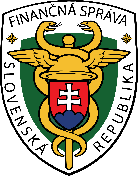 FINANČNÉ RIADITEĽSTVO SLOVENSKEJ REPUBLIKYSúťažné podkladyk nadlimitnej zákazke na dodanie tovarov postupom verejnej súťaže podľa § 66 zákona č. 343/2015 Z. z. o verejnom obstarávaní a o zmene a doplnení niektorých zákonov v znení neskorších predpisov (ďalej aj ako „ZVO“ alebo „zákon o verejnom obstarávaní“ Predmet zákazky (názov):„Nákup dopravných prostriedkov – automobilov upravených na prevoz služobných psov“–––––––––––––––––––––––––––pplk. Ing. Róbert Nosianšpecifikácia predmetu zákazky		–––––––––––––––––––––––––––Ing. Katarína Chebeňovázákon č. 343/2015 Z. z. o verejnom obstarávaní a o zmene a doplnení niektorých zákonov v znení neskorších predpisov 								–––––––––––––––––––––––––––			Ing. Jiří Žežulkav zastúpení verejného obstarávateľaV Bratislave dňa: 10.05.2022OBSAH SÚŤAŹNÝCH PODKLADOV		Kapitoly:Kapitola  A.1		Pokyny pre uchádzačov		Kapitola  A.2 		Podmienky účasti		Kapitola  A.3	Kritériá na vyhodnotenie ponúk a spôsob ich uplatnenia	Kapitola  B.1 		Opis predmetu zákazky                                                  	Kapitola  B.2 		Obchodné podmienky - návrh kúpnej zmluvy	Prílohy súťažných podkladov:Príloha č. 1	Návrh na plnenie kritéria na vyhodnotenie ponúk	 Príloha č. 2	Čestné vyhlásenie o subdodávateľochPríloha č. 3	Čestné vyhlásenie skupiny dodávateľovPríloha č. 4 	Plná moc pre osobu konajúcu za skupinu dodávateľovPríloha č. 5 	Jednotný európsky dokument	Príloha č. 6	Zoznam dôverných informáciíPríloha č. 7		Požiadavky na predmet zákazky – ponuka uchádzačaKapitola A.1  POKYNY PRE UCHÁDZAČOVPostup tohto verejného obstarávania, ktorý osobitne neupravujú tieto Súťažné podklady, sa riadi príslušnými ustanoveniami zákona o verejnom obstarávaní.časť I.
Verejný obstarávateľidentifikácia  verejného obstarávateľaNázov organizácie:	Finančné riaditeľstvo SR		Adresa organizácie:	Lazovná 63, Banská Bystrica	IČO:		42499500DIČ:	SK 2023395253	V zastúpení:		Ing. Jiří Žežulka		 Web:	www.financnasprava.sk	 Profil:	https://www.uvo.gov.sk/vyhladavanie-profilov/zakazky/12252 Verejný obstarávateľ:	podľa § 7 ods. 1 písm. a) ZVOkontaktné údaje osoby pre účely tohto verejného obstarávaniaKontaktná osoba:	Mgr. Petra Havelková  	Tel.: 	+421 249234355     	E-mail: 			Petra.Havelkova@financnasprava.sk(ďalej len ”verejný obstarávateľ”)  časť II.
Predmet zákazkyidentifikácia predmetu zákazkyNázov:	„Nákup dopravných prostriedkov – automobilov upravených na prevoz služobných psov“Stručný opis:Predmetom zákazky je nákup a dodanie 11 ks motorových vozidiel so špeciálnou úpravou na prevoz psov a 1 ks motorového vozidla na prevoz osôb a so špeciálnou úpravou na prevoz psov.Ďalšie informácie požiadavky sú súčasťou týchto súťažných podkladov najmä v tejto Kapitole, v Kapitole B.2, ako aj v návrhu Kúpnej zmluvy.Číselný kód pre hlavný predmet (CPV): Hlavný predmet: 	34114000-9	Špeciálne vozidláPredpokladaná hodnota zákazky:         358 271,67 EUR bez DPH.      Verejný obstarávateľ určil predpokladanú hodnotu predmetu zákazky podľa § 6 ZVO v období 01/2022. Predpokladaná hodnota zákazky zahŕňa ceny, za ktoré sa obvykle nadobúda rovnaký alebo porovnateľný predmet zákazky v čase, keď sa oznámenie o vyhlásení verejného obstarávania posiela na uverejnenie. rozdelenie predmetu zákazkyZákazka sa nedelí na časti, uchádzač je povinný predložiť ponuku na celý predmet zákazky.Zdôvodnenie:Verejný obstarávateľ nerozdelil predmet zákazky na časti, nakoľko cieľom je zabezpečiť  vizuálnu celistvosť predmetu zákazky z hľadiska účelu na ktorý sa predmet zákazky použije.  Zároveň z kvantitatívneho hľadiska nepovažuje verejný obstarávateľ za nevyhnutné a racionálne deliť zákazku na časti, keďže v konečnom dôsledku delenie predmetu zákazky na ďalšie malé časti to môže mať negatívny vplyv na hospodárnosť a efektívnosť pri vynakladaní finančných prostriedkov.Podľa § 42 ods. 1 písm. a) ZVO je verejný obstarávateľ povinný opísať predmet zákazky jednoznačne, úplne a nestranne na základe technických požiadaviek podľa prílohy č. 3 ZVO. Technické požiadavky musia zohľadniť požiadavky dostupnosti pre osoby so zdravotným postihnutím a riešenia vhodné pre všetkých užívateľov okrem náležite odôvodnených prípadov.  Predmet zákazky nevyžaduje dostupnosť pre osoby so zdravotným postihnutím.V zmysle § 2 ods. 3 písm. a), bod 3. zákona č. 214/2021 Z. z. o podpore ekologických vozidiel cestnej dopravy sa na vozidlá osobitne navrhnuté a vyrobené alebo prispôsobené na použitie finančnou správou, ktoré sú predmetom zákazky, vzťahuje výnimka z pôsobnosti tohto zákona.variantné riešenieUchádzačom sa neumožňuje predložiť variantné riešenie.Ak súčasťou ponuky bude aj variantné riešenie, variantné riešenie nebude zaradené do vyhodnotenia a bude sa naň hľadieť, akoby nebolo predložené. miesto a termín dodania predmetu zákazky Miesto: Výcvikové stredisko služobnej kynológie Gajary, č.d. 1047 GajaryTermín: do 360 dní od nadobudnutia účinnosti zmluvyfinancovanie predmetu zákazkyPredmet zákazky bude financovaný z prostriedkov verejného obstarávateľa a to z Tabakového fondu. Splatnosť faktúr bude do 30 dní odo dňa doručenia faktúry verejnému obstarávateľovi.Vlastná platba bude realizovaná formou bezhotovostného platobného styku, na základe daňového dokladu - faktúry vystaveného úspešným uchádzačom podľa zmluvných podmienok, ktoré tvoria časť B.2 týchto súťažných podkladov.typ zmluvného vzťahuVerejný obstarávateľ uzatvorí s úspešným uchádzačom Kúpnu zmluvu podľa § 409 a nasl. zákona 513/1991 Zb. Obchodného zákonníka, medzi verejným obstarávateľom ako kupujúcim  na jednej strane a úspešným uchádzačom ako predávajúcim na strane druhej (ďalej len „zmluva“). Podrobné vymedzenie zmluvných podmienok tvorí časť B.2 týchto súťažných podkladov.lehota viazanosti ponúkUchádzač je svojou ponukou viazaný do uplynutia lehoty viazanosti ponúk, do:  31/10/2022. Po uplynutí lehoty podľa prvej vety, lehotu viazanosti ponúk nemožno predĺžiť.časť III.
Hospodársky subjekt v tomto verejnom obstarávaní záujemca, uchádzačHospodárskym subjektom je fyzická osoba, právnická osoba alebo skupina takýchto osôb - skupina dodávateľov oprávnená na trhu dodávať tovary, ktoré sú predmetom zákazky.Záujemcom v tomto verejnom obstarávaní je hospodársky subjekt, ktorý prejavil záujem o túto zákazku spôsobom iným ako podľa bodu 9.3 týchto súťažných podkladov elektronicky prostredníctvom IS  eZakazky v lehote na predkladanie ponúk, využitím príslušných inštitútov podľa zákona o verejnom obstarávaní, najmä žiadosťou o účasť, žiadosťou o nápravu).Uchádzačom v tomto verejnom obstarávaní je hospodársky subjekt, ktorý predložil ponuku elektronicky prostredníctvom IS eZakazky.Uchádzač, ktorý predkladá ponuku nemôže byť súčasne členom skupiny dodávateľov, ktorá spoločne predkladá ponuku. Verejný obstarávateľ vylúči uchádzača, ktorý predložil ponuku samostatne, ak je súčasne členom skupiny dodávateľov, ktorá predložila ponuku.V prípade, že bude prijatá ponuka skupiny dodávateľov, je táto skupina dodávateľov povinná vytvoriť medzi sebou do termínu stanoveného na uzavretie zmluvy určitú právnu formu v súlade s osobitnými platnými právnymi predpismi, ktorá bude zaväzovať zmluvné strany, aby ručili spoločne a nerozdielne za záväzky voči verejnému obstarávateľovi vzniknuté pri plnení predmetu zákazky, a túto právnu formu riadne oznámila verejnému obstarávateľovi najneskôr pred podpisom zmluvy, ktorá je výsledkom tohto verejného obstarávaniačasť IV.
Komunikácia a výmena informáciíkomunikácia a výmena informácií pre účely tohto verejného obstarávaniaKomunikácia a výmena informácií v tomto verejnom obstarávaní sa uskutočňuje prostredníctvom informačného systému eZakazky, ktorý je dostupný na https://www.eZakazky.sk/index.cfm?  (ďalej len „IS eZakazky), okrem osobitných prípadov komunikácie a výmeny informácií výslovne uvedených inak v týchto súťažných podkladov v súlade so ZVO (ďalej spolu aj „komunikácia“).Ponukou pre účely tejto zákazky je ponuka predložená prostredníctvom IS eZakazky (ďalej len „ponuka“), ktorá obsahuje elektronické dokumenty podľa podmienok a požiadaviek stanovených v týchto súťažných podkladoch.Pre účely komunikácie a predloženia ponuky v tomto verejnom obstarávaní je potrebné prihlásenie v IS eZakazky. Bližšie pozri príručku pre uchádzača https://www.eZakazky.sk/index.cfm?module=System&page=Help technické predpoklady is eZakazkyPodporované prehliadače: Pre správne fungovanie systému pre elektronické obstarávanie eZakazky.sk je potrebné zariadenie s internetovým pripojením a podporovaným internetovým prehliadačom Microsoft Internet Edge – minimálne vo verzii 40, Firefox – minimálne vo verzii 60, alebo Google Chrome – minimálne vo verzii 60 a vyšším pričom internetový prehliadač musí mať povolené tzv. “Cookies”. Verejný obstarávateľ odporúča záujemcom/uchádzačom dôsledne dodržiavať pokyny a upozornenia uvedené vo verejne dostupnej príručke pre uchádzača https://www.eZakazky.sk/index.cfm?module=System&page=Help , ktorá sa vzťahujú ku komunikácii v tomto verejnom obstarávaní.Verejný obstarávateľ pri komunikácii prostredníctvom IS eZakazky nezodpovedá za zlyhanie alebo riadne nezabezpečenie požadovaných technických predpokladov na strane záujemcu/uchádzača.Registrácia a prihlásenieAk záujemca nemá zriadené konto v elektronickom nástroji eZakazky a má záujem prihlásiť sa do zákazky, zadá do internetového prehliadača webovú adresu elektronického nástroja, klikne na názov zákazky, potom klikne na tlačidlo „Prihlásiť sa do zákazky“. Na nasledujúcej stránke vyplní IČO v časti „Registrácia nového dodávateľa“,  klikne na tlačidlo „Registrovať“ a vyplní zostávajúce údaje podľa pokynov uvedených pri registrácii v elektronickom nástroji na webovej adrese elektronického nástroja. Po registrácii mu bude na ním uvedenú e-mailovú adresu doručené prístupové údaje, ktorými sa prihlási do elektronického nástroja.;Ak záujemca má v elektronickom nástroji eZakazky zriadené konto, záujemca zadá do internetového vyhľadávača webovú adresu elektronického nástroja, klikne na názov zákazky, potom klikne na tlačidlo „Prihlásiť sa do zákazky“ a prihlási sa do elektronického nástroja. V prípade, ak prihlasovacie heslo zabudol, klikne na tlačidlo “Zabudli ste heslo?”. Po kliknutí sa zobrazí formulár, kde je potrebné zadať prihlasovací e-mail a po kliknutí na tlačidlo “Odoslať“ elektronický nástroj vygeneruje nové heslo a odošle ho na zadaný e-mail, ktorým sa záujemca prihlási do elektronického nástroja.Záujemca/uchádzač sa prihlási prostredníctvom eID (občianskeho preukazu), po spárovaní identity z eID s používateľom registrovaným v elektronickom nástroji. Prihlásenie pomocou eID je možné uskutočniť kliknutím na tlačidlo „Prihlásiť pomocou eID“, ktoré sa nachádza v pravej časti prihlasovacieho formulára. Po kliknutí na toto tlačidlo bude záujemca presmerovaný na portál www.slovensko.sk, kde je potrebné pokračovať podľa inštrukcií tohto portálu. Po úspešnom overení identity bude záujemca presmerovaný späť do elektronického nástroja, pričom bude prihlásený do systému. V prípade že identita z eID nie je spárovaná so žiadnym používateľom elektronického nástroja je potrebné sa registrovať do elektronického nástroja podľa bodu 10.7 súťažných podkladov.procesné úkony vo vzťahu k vybraným inštitútom podľa zvo V prípade akýchkoľvek nejasností/potreby vysvetlenia informácií potrebných na vypracovanie ponuky alebo preukázanie splnenia podmienok účasti uvedených v oznámení o vyhlásení verejného obstarávania alebo v týchto súťažných podkladoch alebo v inej sprievodnej dokumentácii poskytnutej verejným obstarávateľom v lehote na predkladanie ponúk môže prihlásený záujemca požiadať verejného obstarávateľa o vysvetlenie prostredníctvom IS eZakazky . Bližšie pozri v príručke pre uchádzača https://www.eZakazky.sk/index.cfm?module=System&page=Help. Vysvetlenie informácií verejný obstarávateľ poskytne elektronicky prostredníctvom IS eZakazky  bezodkladne, najneskôr šesť dní pred uplynutím lehoty na predkladanie ponúk za predpokladu, že o vysvetlenie prihlásený záujemca požiada dostatočne vopred; ak sa použije zrýchlený postup z dôvodu naliehavej udalosti, je táto lehota štyri dni.Verejný obstarávateľ súčasne poskytuje vysvetlenie informácií všetkým ostatným aj prostredníctvom svojho profilu https://www.uvo.gov.sk/vyhladavanie-profilov/zakazky/12252  .Ak je to nevyhnutné, verejný obstarávateľ môže v lehote na predkladanie ponúk doplniť informácie uvedené v súťažných podkladoch alebo v iných dokumentoch poskytnutých verejným obstarávateľom v lehote na predkladanie ponúk, čo preukázateľne poskytne všetkým prostredníctvom profilu https://www.uvo.gov.sk/vyhladavanie-profilov/zakazky/12252 a všetkým zaregistrovaným záujemcom prostredníctvom IS eZakazky, najneskôr šesť dní pred uplynutím lehoty na predkladanie ponúk. Tieto informácie nesmú byť v rozpore s  oznámením o vyhlásení verejného obstarávania.Verejný obstarávateľ primerane predĺži lehotu na predkladanie ponúk, ak vysvetlenie informácií podľa bodov 10.8 nie je poskytnuté v lehote podľa § 48 ZVO aj napriek tomu, že bolo vyžiadané dostatočne vopred, ako aj v prípade ak v dokumentoch potrebných na vypracovanie ponuky alebo na preukázanie splnenia podmienok účasti vykoná podstatnú zmenu (uvedené sa primerane vzťahuje aj na bod 10.10 súťažných podkladov).Ak si vysvetlenie informácií podľa bodov 10.9 záujemca nevyžiadal dostatočne vopred alebo jeho význam je z hľadiska prípravy ponuky nepodstatný, verejný obstarávateľ nie je povinný predĺžiť lehotu na predkladanie ponúk (uvedené sa primerane vzťahuje aj na bod 10.10 súťažných podkladov).Uplatňovanie inštitútu vysvetlenia alebo doplnenia predložených dokladov na preukázanie splnenia podmienok účasti podľa § 40 ods. 4 ZVO a inštitútu vysvetlenia ponuky podľa § 53 ods. 1 a 2 ZVO vo vzťahu k uchádzačom, verejný obstarávateľ uskutočňuje elektronicky prostredníctvom IS eZakazky.Listiny a dokumenty, ktoré súvisia s uplatňovaním revíznych postupov sa v súlade so ZVO a pre účely tejto zákazky doručujúpodľa § 164 ods. 3 ZVO – žiadosť o nápravu:v elektronickej podobe funkcionalitou IS eZakazky; Žiadosť o nápravu musí byť podpísaná kvalifikovaným elektronickým podpisom uchádzača (KEP) alebo osobou oprávnenou konať za uchádzača pre účely tohto verejného obstarávania alebo vytvorená zaručenou konverziou originálnych listinných dokumentov (ZEK). V prípade, že uchádzač predkladá Žiadosť o nápravu prostredníctvom splnomocnenca, tak jeho splnomocnenie musí byť podpísané kvalifikovaným elektronickým podpisom uchádzača alebo osobou oprávnenou konať za uchádzača pre účely tohto verejného obstarávania alebo toto splnomocnenie musí byť vytvorené zaručenou konverziou originálnych listinných dokumentov (ZEK).podľa § 170 ods. 4 ZVO - námietky:kontrolovanému (verejnému obstarávateľovi)v elektronickej podobe funkcionalitou IS eZakazky Námietky vrátane príloh musia byť podpísané kvalifikovaným elektronickým podpisom uchádzača (KEP) alebo osobou oprávnenou konať za uchádzača pre účely tohto verejného obstarávania alebo vytvorené zaručenou konverziou originálnych listinných dokumentov (ZEK). V prípade, že uchádzač predkladá námietky prostredníctvom splnomocnenca, tak jeho splnomocnenie musí byť podpísané kvalifikovaným elektronickým podpisom uchádzača alebo osobou oprávnenou konať za uchádzača pre účely tohto verejného obstarávania alebo toto splnomocnenie musí byť vytvorené zaručenou konverziou originálnych listinných dokumentov (ZEK).úradu (ÚVO)podľa § 170 ods. 8 písm. b) ZVO podľa § 177 ods. 1 ZVO – odvolanie podrobnejšie viď: https://www.uvo.gov.sk/legislativametodika-dohlad/rada-uradu/odvolania-3e2.html  Na účely tejto zákazky sa do lehoty určenej podľa dní nezapočítava deň, keď došlo ku skutočnosti určujúcej začiatok lehoty. Lehoty určené podľa týždňov, mesiacov alebo rokov sa končia uplynutím toho dňa, ktorý sa svojím označení zhoduje s dňom, keď došlo ku skutočnosti určujúcej začiatok lehoty, a ak taký deň v mesiaci nie je, končí sa lehota posledným dňom mesiaca. Ak koniec lehoty pripadne na sobotu alebo na deň pracovného pokoja, je posledným dňom lehoty najbližší budúci pracovný deň.V IS eZakazky sa za okamih doručenia považuje odoslanie danej informácie. Uvedený údaj je uvedený v dátume podania príslušného dokumentu (t. j. dátum odoslania = dátum doručenia).UPOZORNENIE: Verejný obstarávateľ upozorňuje záujemcov/uchádzačov, aby pri uplatňovaní inštitútov podľa bodov 10.7 a nasl. (t. j. žiadosti o vysvetlenie dokumentov na vypracovanie ponuky, žiadosti o nápravu, námietok) vybrali tú správnu funkcionalitu resp. správny formulár z už preddefinovaných informačným systémom eZakazky, v závislosti od toho, ktorý z inštitútov majú v úmysle uplatniť.Časť V.
Vyhotovenie ponukyobhliadka miesta dodania predmetu zákazkyNevyžaduje sa. vyhotovenie ponukyDokumenty tvoriace ponuku vyhotoví uchádzač podľa týchto súťažných podkladov a predloží elektronicky spôsobom podľa pokynov uvedených príručke pre uchádzača https://www.eZakazky.sk/index.cfm?module=System&page=Help .Platnou ponukou je ponuka uchádzača, ktorá bola predložená elektronicky prostredníctvom IS eZakazky, bola sprístupnená, spĺňa požiadavky na predmet zákazky, neobsahuje žiadne obmedzenia alebo výhrady, ktoré sú v rozpore s požiadavkami a podmienkami uvedenými v oznámení o vyhlásení verejného obstarávania, v týchto súťažných podkladoch a v ostatných dokumentoch poskytnutých verejným obstarávateľom v lehote na predkladanie ponúk a neobsahuje také skutočnosti, ktoré sú v rozpore so všeobecne záväznými právnymi predpismi vo vzťahu k predmetu zákazky.jazyk ponukyPonuka, doklady a dokumenty sa predkladajú v štátnom jazyku a môžu sa predkladať aj v českom jazyku. Ak je doklad alebo dokument vyhotovený v inom ako štátnom jazyku alebo českom jazyku, predkladá sa spolu s jeho úradným prekladom do štátneho jazyka. Ak sa zistí rozdiel v obsahu dokladu alebo dokumentu predloženom podľa druhej vety, rozhodujúci je úradný preklad do štátneho jazyka. mena a ceny uvádzané v ponukeUchádzačom navrhovaná cena za predmet zákazky predložená v stanovenej štruktúre podľa týchto súťažných podkladov, bude vyjadrená v mene EUR a bude obsahovať všetky nevyhnutné náklady potrebné pre riadne plnenie predmetu zákazky, podľa podmienok týchto súťažných podkladov a iných dokumentov poskytnutých verejným obstarávateľom v lehote na predkladanie ponúk (ďalej v týchto súťažných podkladoch len „cena“). Cena musí byť stanovená podľa zákona NR SR č. 18/1996 Z. z. o cenách v znení neskorších predpisov, vyhlášky MF SR č. 87/1996 Z. z., ktorou sa vykonáva zákon Národnej rady Slovenskej republiky č. 18/1996 Z. z. o cenách.Uchádzač uvedie do stanovenej štruktúry ponuky ceny za jednotlivé položky ako ceny vyjadrené v mene EUR, ktoré budú obsahovať všetky nevyhnutné náklady spojené s riadnym plnením predmetu zákazky, zaokrúhlené na 2 desatinné miesta.Ak je uchádzač platiteľom dane z pridanej hodnoty (ďalej len „DPH“), navrhovanú cenu uvedie v zložení: navrhovaná cena bez DPH sadzba DPH a výška DPH navrhovaná cena vrátane DPH.Ak uchádzač nie je platiteľom DPH, uvedie cenu celkom. Skutočnosť, že nie je platiteľom DPH, uvedie v ponuke.V prípade, ak sa uchádzač, ktorý nie je platiteľom DPH počas plnenia zmluvy stane platiteľom DPH, táto skutočnosť nie je dôvodom na zmenu dohodnutej ceny za predmet zmluvy a cena sa nezvyšuje o príslušnú sadzbu DPH.Úspešnému uchádzačovi nevznikne nárok na úhradu akýchkoľvek dodatočných nákladov, ktoré si nezapočítal do ceny za predmet zákazky. Všetky ceny predložené uchádzačom musia zohľadňovať primerané, preukázateľné náklady a primeraný zisk.V prípade uchádzača z iného štátu ako Slovenskej republiky, je uchádzač povinný uviesť celkovú cenu pre verejného obstarávateľa vrátane všetkých daňových povinností verejného obstarávateľa. Ak je uchádzač identifikovaný pre DPH v inom členskom štáte Európskej únie alebo je zahraničnou osobou z iného tretieho štátu, tento uchádzač nebude pri plnení zmluvy fakturovať DPH. Takýto uchádzač vo svojej ponuke musí uviesť príslušnú sadzbu a výšku DPH podľa zákona č. 222/2004 Z. z. o dani z pridanej hodnoty v znení neskorších predpisov (ďalej len „zákon o DPH“) a cenu vrátane DPH. Verejný obstarávateľ v tomto prípade bude registrovaný pre DPH podľa § 7 a/alebo § 7a zákona o DPH a bude povinný odviesť DPH v Slovenskej republike podľa zákona o DPH.Je výhradnou povinnosťou a zodpovednosťou uchádzača, aby si dôsledne preštudoval súťažné podklady, všetky ich časti a prílohy, aby zahrnul všetky požiadavky verejného obstarávateľa súvisiace s plnením predmetu zákazky, ako aj všetky informácie poskytnuté verejným obstarávateľom v lehote na predkladanie ponúk, všetky povinnosti a náklady vyplývajúce z platných osobitných predpisov pre riadne plnenie predmetu zákazky, ktoré môžu akýmkoľvek spôsobom ovplyvniť cenu a charakter ponuky a poskytnutie predmetu zákazky. V prípade, že uchádzač bude úspešný, nebude akceptovaný žiadny nárok uchádzača na zmenu ponukovej ceny z dôvodu chýb a opomenutí jeho predtým uvedených povinností.obsah ponuky: zábezpeka ponuky a podmienky jej zloženia, ponukaZábezpeka ponuky je stanovená vo výške  15 000 ,- EUR (slovom „pätnásťtisíc eur“);Spôsoby zloženia zábezpeky ponukyposkytnutím bankovej záruky za uchádzača  alebozložením finančných prostriedkov na bankový účet verejného obstarávateľapoistením zárukyPodmienky zloženia zábezpeky ponuky:Prostredníctvom poskytnutia bankovej záruky za uchádzača bankou:Poskytnutie bankovej záruky sa riadi ustanoveniami § 313 až § 322 zákona č. 513/1991 Zb. Obchodný zákonník. Banková záruka bude vystavená bankou so sídlom v Slovenskej republike, pobočkou zahraničnej banky v Slovenskej republike alebo zahraničnou bankou.Z bankovej záruky vystavenej bankou musia vyplývať nasledovné skutočnosti, kumulatívne:banka uspokojí veriteľa (verejného obstarávateľa - názov) za dlžníka (uchádzača - identifikácia) v prípade naplnenia jednej z podmienok podľa bodu 15.6. týchto súťažných podkladov,banková záruka sa použije na úhradu zábezpeky ponuky na predmet zákazky (názov) vo výške podľa bodu 15.1. súťažných podkladov,banka sa zaväzuje zaplatiť vzniknutú pohľadávku do 30 dní po doručení výzvy verejného obstarávateľa na jej zaplatenie, na účet verejného obstarávateľa podľa bodu 15.3.3.1. súťažných podkladovBanková záruka nadobúda platnosť dňom jej vystavenia bankou a účinnosť doručením bankovej záruky v originálnom vyhotovení verejnému obstarávateľovi.Platnosť bankovej záruky končí uplynutím lehoty viazanosti ponúk podľa bodu 8.1 tohto oddielu súťažných podkladov.Banková záruka zanikne:plnením banky v rozsahu, v akom banka za uchádzača poskytla plnenie v prospech verejného obstarávateľa,odvolaním bankovej záruky na základe oznámenia zo strany verejného  obstarávateľa,uplynutím doby platnosti, ak si verejný obstarávateľ do uplynutia doby platnosti neuplatnil svoje nároky voči banke vyplývajúce z vystavenej bankovej záruky.Ak bankovú záruku poskytne zahraničná banka, ktorá nemá pobočku na území Slovenskej republiky, originál bankovej záruky vyhotovenej zahraničnou bankou v štátnom jazyku krajiny sídla takejto banky musí byť zároveň doložený úradným prekladom podľa podmienok na „jazyk ponuky“ podľa týchto súťažných podkladov.Ak zábezpeku ponuky uchádzač nezloží verejnému obstarávateľovi vo výške podľa bodu 15.1. a podľa podmienok uvedených pod bodom 15.3.1. súťažných podkladov, ponuka uchádzača bude z verejného obstarávania vylúčená.Prostredníctvom poistenia záruky:Uchádzač predloží doklad o poistení záruky, t. j. poistnú zmluvu (ďalej iba ,,poistná zmluva“) overenú prostredníctvom zaručenej elektronickej konverzie (ZEK), uzavretú medzi poistníkom (uchádzačom) a poisťovateľom (poisťovňou) z ktorej bude vyplývať, že uchádzač je poistník, verejný obstarávateľ je oprávnenou osobou (identifikácia), predmetom poistného plnenia je záruka ponuky na predmet zákazky (názov) a min. výška poistného plnenia je v súlade s bodom 15.1 súťažných podkladov.Poistenie záruky bude vystavené poisťovňou so sídlom v Slovenskej republike, pobočkou zahraničnej poisťovne v Slovenskej republike alebo zahraničnou poisťovňou.Z poistnej zmluvy musí ďalej vyplývať, že:poistné plnenie v dôsledku poistnej udalosti bude min. vo výške zábezpeky ponuky určenej verejným obstarávateľom uvedenej v bode 15.1 súťažných podkladov,poistenie vznikne najneskôr posledným dňom lehoty na predkladanie ponúk,nárok na poistné plnenie vznikne verejnému obstarávateľovi, ak nastane jedna zo skutočností podľa bodu 15.6. tohto oddielu súťažných podkladov,platnosť poistenia v poistnej zmluve trvá min. do lehoty stanovenej v bode 8.1 súťažných podkladov. Ak zábezpeku ponuky uchádzač nezloží verejnému obstarávateľovi vo výške podľa bodu 15.1 a podľa podmienok uvedených pod bodom 15.3.2 súťažných podkladov, ponuka uchádzača bude z verejného obstarávania vylúčená.Prostredníctvom finančných prostriedkov zložených na bankový účet verejného obstarávateľa:Finančné prostriedky vo výške podľa bodu 15.1 tohto oddielu súťažných podkladov musia byť zložené na účet verejného  obstarávateľa vedený v Štátnej pokladni na číslo účtu: IBAN:    			SK41 8180 0000 007000437933variabilný symbol:	IČO uchádzačaFinančné prostriedky musia byť pripísané na účte verejného obstarávateľa najneskôr v deň uplynutia lehoty na predkladanie ponúk podľa bodu 20.1 súťažných podkladov.Doba platnosti zábezpeky ponuky poskytnutej zložením finančných prostriedkov na účet verejného obstarávateľa trvá do uplynutia lehoty viazanosti ponúk podľa bodu 8.1 súťažných podkladov.Ak zábezpeku ponuky uchádzač nezloží verejnému obstarávateľovi vo výške podľa bodu 15.1 a podľa podmienok uvedených pod bodom 15.3.3 súťažných podkladov, ponuka uchádzača bude z verejného obstarávania vylúčená.Osobitná podmienka predkladania bankovej záruky, ak banka uvádza v bankovej záruke ako dôvod zániku platnosti bankovej záruky doručenie originálneho vyhotovenia bankovej záruky banke:Uchádzač predloží elektronicky prostredníctvom IS eZakazky kópiu originálu bankovej záruky v lehote na predkladanie ponúk a súčasne originál bankovej záruky v listinnej podobe v lehote na predkladanie ponúk osobne, poštou alebo iným doručovateľom na nižšie uvedenú adresu verejného obstarávateľa uvedenú v tomto bode súťažných podkladov. Na obálku je uchádzač povinný uviesť: „Nákup dopravných prostriedkov – automobilov upravených na prevoz služobných psov“.poštou, resp. iným doručovateľom na korešpondenčnú adresu: Finančné riaditeľstvo Slovenskej republiky Mierová 2382105 Bratislavaosobne do podateľne na adresu: Finančné riaditeľstvo Slovenskej republiky Mierová 2382105 BratislavaÚradné hodiny podateľne:Podateľňa verejného obstarávateľa je otvorená každý pracovný deň v čase od 09:00 – 15:00 hod. miestneho času.Osobitná podmienka predkladania bankovej záruky podľa bodu 15.4.1 súťažných podkladov sa nevzťahuje na bankovú záruku vystavenú bankou, ktorej pôvod originálu je elektronický. V takom prípade bude elektronický originál bankovej záruky súčasťou ponuky uchádzača predloženej v lehote na predkladanie ponúk podľa bodu 20.1 súťažných podkladov.  Vrátenie alebo uvoľnenie zábezpeky ponuky:Verejný obstarávateľ uvoľní alebo vráti uchádzačovi zábezpeku do siedmich dní odo dňa:uplynutia lehoty viazanosti ponúk,márneho uplynutia lehoty na doručenie námietky, ak ho verejný obstarávateľ vylúčil z verejného obstarávania, alebo ak verejný obstarávateľ zruší použitý postup zadávania zákazky,uzavretia zmluvy.Zábezpeka prepadne v prospech verejného obstarávateľa, ak uchádzač v lehote viazanosti ponúk:odstúpi od svojej ponuky, aleboneposkytne súčinnosť alebo odmietne uzavrieť zmluvu podľa § 56 ods. 8 až 12 zákona o verejnom obstarávaní.Je na uchádzačovi, aký spôsob zloženia zábezpeky ponuky si vyberie, pričom následne je povinný postupovať podľa stanovených podmienok zloženia zábezpeky ponuky v tomto bode 15 súťažných podkladov v závislosti od zvoleného spôsobu zloženia.  Ak nebude zábezpeka ponuky súčasťou ponuky uchádzača, alebo ak nebude zložená v súlade s určenými podmienkami podľa tohto bodu 15 súťažných podkladov, vzniká zákonný dôvod na vylúčenie ponuky uchádzača. V prípade skupiny dodávateľov môže každý člen zložiť časť zábezpeky ponuky samostatne tak, aby spolu dosiahli verejným obstarávateľom požadovanú výšku zábezpeky uvedenú v bode 15.1 súťažných podkladov a každú časť podľa podmienok uvedených v tomto bode 15 súťažných podkladov.subdodávateľ (podľa § 41 zvo)Verejný obstarávateľ požaduje od uchádzača, abyv dokumente ponuky uviedol podiel zákazky, ktorý má v úmysle zadať subdodávateľom, navrhovaných subdodávateľov  a predmety subdodávok podľa prílohy č. 2 súťažných podkladov (pozn. v prípade subdodávateľov podľa § 41 zákona o verejnom obstarávaní sú to všetky subjekty podieľajúce sa na plnení zákazky s výnimkou tých, ktorých finančné zdroje alebo technické alebo odborné kapacity využíva uchádzač na preukázanie splnenia podmienok účasti), a ak relevantné abynavrhovaný subdodávateľ spĺňal podmienky účasti týkajúce sa osobného postavenia, čo uchádzač predloží a preukáže u subdodávateľa spôsobom súladným s § 32 ods. 2, 4 a 5 zákona o verejnom obstarávaní, alebo spôsobom podľa § 39 alebo spôsobom súladným s § 152 ods. 1 zákona o verejnom obstarávaní alebo predložením zápisu do zoznamu alebo potvrdenia o zápise do zoznamu, ktorý je rovnocenný zápisu do zoznamu hospodárskych subjektov podľa § 152 ods. 3 zákona o verejnom obstarávaní alebo informáciou o tom, že subjekt je zapísaný v zozname vedenom iným členským štátom a neexistujú u neho dôvody na vylúčenie podľa § 40 ods. 6 písm. a) až g) a ods. 7 a 8 zákona o verejnom obstarávaní, pričom oprávnenie má subdodávateľ k tej časti predmetu zákazky, ktorú má plniť. Ak navrhovaný subdodávateľ nespĺňa podmienky účasti podľa odseku 16.1 písm. aa), verejný obstarávateľ písomne požiada uchádzača o jeho nahradenie. Verejný obstarávateľ môže písomne požiadať uchádzača o nahradenie subdodávateľa, ktorý má sídlo v treťom štáte, s ktorým nemá Slovenská republika alebo Európska únia uzavretú medzinárodnú zmluvu zaručujúcu rovnaký a účinný prístup k verejnému obstarávaniu v tomto treťom štáte pre hospodárske subjekty so sídlom v Slovenskej republike; verejný obstarávateľ musí písomne požiadať uchádzača, ak má subdodávateľ sídlo v treťom štáte, alebo ak ide o zákazku, o ktorých to ustanoví vláda nariadením. Uchádzač prostredníctvom systému IS eZakazky doručí návrh nového subdodávateľa do piatich pracovných dní odo dňa doručenia žiadosti, ak verejný obstarávateľ neurčil dlhšiu lehotu.ponukaPonuka uchádzača musí obsahovať minimálne nasledovné dokumenty:Krycí list ponuky (musí byť predložený elektronickými prostriedkami IS eZakazky a podpísaný oprávnenou osobou uchádzača prostredníctvom kvalifikovaného elektronického podpisu (KEP)) Udelenú plnú moc osobou oprávnenou konať za uchádzača, ak ponuku podpísala splnomocnená osoba.(musí byť predložený elektronickými prostriedkami IS eZakazky a požadovaný formát elektronického dokumentu: kópia originálu dokumentu vo formáte .pdf)Doklad o preukázaní zloženia zábezpeky ponuky jedným zo spôsobov podľa bodu 15 súťažných podkladov.Potvrdenia a doklady, prostredníctvom ktorých uchádzač preukazuje splnenie podmienok účasti v tomto verejnom obstarávaní, podľa požiadaviek verejného obstarávateľa uvedených v Časti A.2 týchto súťažných podkladov; (musí byť predložený elektronickými prostriedkami IS eZakazky a požadovaný formát elektronického dokumentu: kópie originálov dokumentov vo formáte .pdf; osobitne pozri požadovaný formát potvrdení a dokladov na preukázanie splnenia podmienok účasti osobného postavenia v Kapitole A.2 súťažných podkladov); Verejný obstarávateľ si vyhradzuje právo, v prípade pochybností o platnosti alebo úplnosti predloženého dokladu na preukázanie splnenia podmienok účasti osobného postavenia prostredníctvom IS eZakazky, vyžiadať od uchádzača aj originál dokladu buď v listinnej alebo v elektronickej podobe podľa toho, aký je pôvod originálu. Týmto nie je dotknuté právo verejného obstarávateľa vyžiadať si od uchádzača originál ktoréhokoľvek dokladu predloženého uchádzačom.Potvrdenia a dokumenty, prostredníctvom ktorých uchádzač preukazuje splnenie požiadaviek na predmet zákazky stanovených v kapitole B.1 súťažných podkladov spolu s predložením kompletnej Prílohy č. 7 týchto súťažných podkladov, v ktorej budú doplnené údaje podľa požiadaviek verejného obstarávateľa. UPOZORNENIE: Verejný obstarávateľ upozorňuje uchádzačov na povinnosť predložiť kompletnú Prílohu č. 7 týchto súťažných podkladov, to znamená bez toho, aby vynechal ktorúkoľvek časť alebo opomenul vyplniť ktorúkoľvek čiastkovú požiadavku v súlade s pokynmi uvedenými v prílohe č. 7 Súťažných podkladov. Uvedené sa vzťahuje na všetky tabuľky ako aj obrázky a nákresy. Kompletne vyplnenou a predloženou prílohou č. 7 súťažných podkladov uchádzač deklaruje a preukazuje splnenie požiadaviek na predmet zákazky a v podobe, v ktorej víťazný uchádzač preukáže splnenie požiadaviek na predmet zákazky bude súčasťou uzatvorenej Kúpnej zmluvy ako príloha č. 1. Na základe uvedeného v nej musia byť všetky požiadavky verejného obstarávateľa podľa zadávacej dokumentácie. Akékoľvek opomenutie vyplnenia čiastkovej požiadavky alebo jej vynechanie v predloženej prílohe č. 7, bude dodatočným doplnením uchádzačom považované za zmenu ponuky s dôsledkom vylúčenia ponuky z verejného obstarávania.(musí byť predložený elektronickými prostriedkami IS eZakazky a požadovaný formát elektronického dokumentu: scan originálu dokumentu vo formáte .pdf)Čestné vyhlásenie skupiny dodávateľov podľa Prílohy č. 3 súťažných podkladov a Plnú moc pre osobu konajúcu za skupinu dodávateľov podľa Prílohy č. 4 súťažných podkladov, v prípade ak ponuku bude predkladať skupina dodávateľov; (musí byť predložený elektronickými prostriedkami IS eZakazky a požadovaný formát elektronického dokumentu: kópie originálov dokumentov vo formáte .pdf, podpísané osobami oprávnenými konať za jednotlivých členov skupiny dodávateľov)Vyhlásenie uchádzača, že bez výhrad súhlasí s podmienkami a požiadavkami tohto verejného obstarávania určenými v týchto súťažných podkladoch a v iných dokumentoch, poskytnutých verejným obstarávateľom v lehote na predkladanie ponúk, s podmienkami zmluvy, ktorá je výsledkom tohto verejného obstarávania, uvedená v Kapitole B.2 súťažných podkladov(musí byť predložený elektronickými prostriedkami IS eZakazky a požadovaný formát elektronického dokumentu: scan originálu dokumentu vo formáte .pdf, podpísaný osobou oprávnenou konať za uchádzača); Návrh zmluvy podľa Kapitoly B.2 súťažných podkladov spolu s prílohami, doplnený o identifikačné údaje uchádzača a ostatné údaje, ktoré sa týkajú uchádzača, ďalej s uvedením údajov týkajúcich sa kritéria na vyhodnotenie ponúk, podpísaný za stranu uchádzača, jeho štatutárnym orgánom alebo členom štatutárneho orgánu alebo iným zástupcom uchádzača, ktorý je oprávnený konať v mene uchádzača; v prípade, ak návrh zmluvy predkladá skupina dodávateľov, musí byť podpísaný všetkými členmi skupiny alebo osobou/osobami oprávnenými konať v danej veci za člena skupiny dodávateľov; -Prílohou č. 1 návrhu zmluvy bude vyplnená príloha č. 8 súťažných podkladov v zmysle bodu 17.1.4(musí byť predložený elektronickými prostriedkami IS eZakazky a požadovaný formát elektronického dokumentu: scan originálu dokumentu vo formáte .pdf, podpísaný osobou oprávnenou konať za uchádzača);Údaje a doklady podľa bodu 16.1 a 16.2 súťažných podkladov vzťahujúce sa k subdodávateľom podľa § 41 ZVO (ak relevantné v čase predloženia ponuky); V prípade, že uchádzač nemá v úmysle zadať podiel zákazky subdodávateľom alebo sú mu nie v čase predkladania ponuky známi, predloží uchádzač Vyhlásenie, že v čase predloženia ponuky nie je subdodávateľ známy. (musí byť predložený elektronickými prostriedkami IS eZakazky a požadovaný formát elektronických dokumentov: scany originálov dokumentov vo formáte .pdf; -požadovaný formát dokladov vzťahujúcich sa k podmienkam osobného postavenia: v zmysle kapitoly A.2 súťažných podkladov rovnako ako u uchádzača pri podmienkach účasti osobného postavenia); Verejný obstarávateľ si vyhradzuje právo, v prípade pochybností o platnosti alebo úplnosti predloženého dokumentu prostredníctvom IS eZakazky, vyžiadať od uchádzača aj originál dokladu buď v listinnej alebo v elektronickej podobe podľa toho, aký je pôvod originálu. Týmto nie je dotknuté právo verejného obstarávateľa vyžiadať si od uchádzača originál ktoréhokoľvek dokladu predloženého uchádzačom.Návrh na plnenie kritéria na vyhodnotenie ponúk, podľa štruktúry stanovenej verejným obstarávateľom v prílohe č. 1 súťažných podkladov.(musí byť predložený elektronickými prostriedkami IS eZakazky a podpísaný oprávnenou osobou uchádzača prostredníctvom kvalifikovaného elektronického podpisu (KEP)Zoznam dôverných informácií podľa prílohy č. 6 súťažných podkladov. Verejný obstarávateľ odporúča uchádzačom, ak je to relevantné, aby ponuka obsahovala ”Zoznam dôverných informácií” v súlade s bodom 31.2 súťažných podkladov.(musí byť predložený elektronickými prostriedkami IS eZakazky a požadovaný formát elektronického dokumentu: scan originálu dokumentu vo formáte .pdf, podpísaný osobou oprávnenou konať za uchádzača);Ak uchádzač nevypracoval ponuku sám, uvedie vyhlásením v ponuke osobu, ktorej služby alebo podklady pri jej vypracovaní využil. Údaje podľa predchádzajúcej vety uchádzač uvedie v rozsahu meno a priezvisko/obchodné meno, adresa pobytu/sídlo a r.č./IČO. Ak uchádzač vypracoval ponuku sám, v ponuke predloží Vyhlásenie uchádzača, že vypracoval ponuku sám.(súčasť Krycieho listu);Úspešný uchádzač v rámci poskytovania súčinnosti potrebnej pre uzavretie zmluvy musí predložiť:Aktualizovanie údajov a dokladov podľa bodu 16.1 a 16.2 súťažných podkladov vzťahujúce sa k subdodávateľom podľa § 41 ZVO (ak relevantné v čase uzatvorenia zmluvy); V prípade, že uchádzač nemá v úmysle zadať podiel zákazky subdodávateľom, predloží Vyhlásenie uchádzača, že v čase uzatvorenia zmluvy nie je subdodávateľ známy.náklady na ponukuVšetky náklady a výdavky spojené s prípravou a predložením ponuky podľa požiadaviek verejného obstarávateľa znáša uchádzač bez finančného nároku voči verejnému obstarávateľovi, bez ohľadu na výsledok verejného obstarávania.Predložené elektronické ponuky v lehote na predkladanie ponúk  sa počas plynutia lehoty viazanosti a po uplynutí lehoty viazanosti ponúk uchádzačom nevracajú. Zostávajú verejnému obstarávateľovi ako súčasť dokumentácie z tohto verejného obstarávania.Časť VI.
Predkladanie ponukypredkladanie ponuky Uchádzač predkladá ponuku prostredníctvom elektronických prostriedkov IS eZakazky v  dvoch vyhotoveniach. Ak ide o doklady, ktoré sú podpísané alebo obsahujú odtlačok pečiatky, uchádzač ich predkladá v jednom z dvoch vyhotovení ponuky v elektronickej podobe označenej/označených zo strany uchádzača ako „Príloha na zverejnenie/Prílohy na zverejnenie“ s uvedením mena a priezviska osôb, ktoré dokumenty podpísali a dátumu podpisu, bez uvedenia podpisu týchto osôb a odtlačku pečiatky.  Vyhotovenie ponuky označené uchádzačom „Príloha na zverejnenie/Prílohy na zverejnenie“, bude/budú verejným obstarávateľom bezodkladne po uzavretí zmluvy s úspešným uchádzačom alebo zrušení postupu zadávania zákazky (ak to prichádza do úvahy) zverejnené na profile verejného obstarávateľa v súlade so zákonom o verejnom obstarávaní v súlade so zákonom o verejnom obstarávaní, čo uchádzač berie na vedomie. V prípade, ak by ponuka mala obsahovať osobné údaje podľa nariadenia Európskeho parlamentu a Rady (EÚ) 2016/679 z 27. apríla 2016 o ochrane fyzických osôb pri spracúvaní osobných údajov a o voľnom pohybe takýchto údajov, ktorým sa zrušuje smernica 95/46/ES (všeobecné nariadenie o ochrane údajov) (ďalej len „Nariadenie GDPR“)  a v zmysle príslušných ustanovení zákona č. 18/2018 Z. z. o ochrane osobných údajov a o zmene a doplnení niektorých zákonov (ďalej len „Zákon o ochrane osobných údajov“), alebo iné informácie, ktoré uchádzač považuje za dôverné alebo obchodné tajomstvo v zmysle platných právnych predpisov Slovenskej republiky a Európskej únie, je potrebné zo strany uchádzača tieto údaje vo vyhotovení ponuky v elektronickej podobe označenej/označených zo strany uchádzača ako „Príloha na zverejnenie/Prílohy na zverejnenie“, anonymizovať v súlade s relevantnými právnymi predpismi. Uchádzač v súlade s týmto bodom súťažných podkladov predloží:jedno vyhotovenie ponuky v elektronickej podobe označené zo strany uchádzača ako „Príloha na zverejnenie/Prílohy na zverejnenie“ ajedno vyhotovenie ponuky v elektronickej podobe vo formátoch podľa týchto súťažných podkladov.Ponuka uchádzača musí byť podpísaná osobou oprávnenou podpisovať ponuku v mene uchádzača, tzn. štatutárnym orgánom uchádzača/členom štatutárneho orgánu uchádzača alebo osobou splnomocnenou na konanie v mene uchádzača.Ponuku predloží uchádzač z hľadiska požiadaviek podľa týchto súťažných podkladov, iných dokumentov a informácií poskytnutých verejným obstarávateľom v lehote na predkladanie ponúk na profile verejného obstarávateľa https://www.uvo.gov.sk/vyhladavanie-profilov/zakazky/12252 a v IS eZakazky. Verejný obstarávateľ môže kedykoľvek počas priebehu verejného obstarávania požiadať uchádzača o predloženie originálu príslušného dokumentu, úradne osvedčenej kópie originálu príslušného dokumentu alebo zaručenej konverzie, ak má pochybnosti o pravosti predloženého dokumentu alebo ak je to potrebné na zabezpečenie riadneho priebehu verejného obstarávania. Ak uchádzač nepredloží doklady v lehote určenej verejným obstarávateľom, ktorá nesmie byť kratšia ako päť pracovných dní odo dňa doručenia žiadosti, verejný obstarávateľ uchádzača vylúči.Ponuka musí byť predložená určeným spôsobom podľa týchto súťažných podkladov. Verejný obstarávateľ vylúči uchádzača, aknedodržal určený spôsob komunikácie podľa týchto súťažných podkladov,obsah jeho ponuky požadovaný a predložený elektronickými prostriedkami IS eZakazky nie je možné sprístupniť.lehota na predkladanie elektronickej ponukyLehota na predkladanie elektronických ponúk: v súlade s oznámením o vyhlásení verejného obstarávania, ktorým bol vyhlásený tento postup zadávania zákazky, pododdiel IV.2.2) oznámenia o vyhlásení verejného obstarávania. (v týchto súťažných podkladoch len „lehota na predkladanie ponúk“).   doplnenie, zmena a odvolanie elektronickej ponukyUchádzač môže predloženú ponuku dodatočne doplniť, zmeniť alebo vziať späť do uplynutia lehoty na predkladanie ponúk. Doplnenie, zmenu alebo späť vzatie ponuky je možné vykonať spôsobom popísaným v príručke pre uchádzača https://www.eZakazky.sk/index.cfm?module=System&page=Help.Časť VII.
Otváranie ponúk, vyhodnotenie ponúk a splnenia podmienok účastiotváranie ponúkTýmto úkonom sa rozumie sprístupnenie elektronicky predložených ponúk prostredníctvom IS eZakazky v termíne v súlade s oznámením o vyhlásení verejného obstarávania, pododdiel č. IV.2.7) oznámenia o vyhlásení verejného obstarávania (ďalej aj „otváranie ponúk“). V nadväznosti na § 54  ods. 3 zákona o verejnom  obstarávaní je otváranie ponúk neverejné, údaje z otvárania ponúk komisia nezverejňuje a naposiela uchádzačom ani zápisnicu z otvárania ponúk.vyhodnotenie ponúkVerejný obstarávateľ zriaďuje na toto verejné obstarávanie komisiu na vyhodnotenie ponúk postupom podľa § 51 ZVO.Po otvorení ponúk komisia vyhodnotí splnenie podmienok účasti podľa § 40 zákona o verejnom obstarávaní. Ponuky uchádzačov, ktorí neboli vylúčení, vyhodnotí podľa § 53 zákona o verejnom obstarávaní. Ponuky uchádzačov vyhodnocované podľa kritéria na vyhodnotenie ponúk, uvedeného v oznámení o vyhlásení VO a v týchto súťažných podkladoch, budú vyhodnocované automatizovane prostredníctvom Elektronickej aukcie a podľa pravidiel určených v časti A.3 súťažných podkladov ”Kritérium na vyhodnotenie ponúk a spôsob jeho uplatnenia”.Pred začatím elektronickej aukcie verejný obstarávateľ vyhodnotí ponuky podľa kritérií na vyhodnotenie ponúk a relatívnej váhy priradenej jednotlivým kritériám.Ak sa pri určitej zákazke javí ponuka uchádzača ako mimoriadne nízka vo vzťahu k tovarom, ktoré sú predmetom zákazky, verejný obstarávateľ požiada uchádzača o vysvetlenie týkajúce sa tej časti ponuky,  ktoré sú pre jej cenu podstatné. Ak boli predložené najmenej tri ponuky od uchádzačov, ktorí spĺňajú podmienky účasti, ktoré spĺňajú požiadavky verejného obstarávateľa na predmet zákazky, mimoriadne nízkou ponukou je vždy ponuka, ktorá obsahuje cenu plnenia najmenej o 15 % nižšiu, ako priemer cien plnenia podľa ostatných ponúk okrem ponuky s najnižšou cenou a10 % nižšiu, ako je cena plnenia podľa ponuky s druhou najnižšou cenou plnenia.Mimoriadne nízkou ponukou je aj ponuka, ktorá je nižšia ako 75% predpokladanej hodnoty zákazky.V prípade rovnakých hodnôt ponúk (cenových návrhov) na plnenie toho istého kritéria na vyhodnotenie ponúk, ktoré predložia min. dvaja uchádzači, verejný obstarávateľ zostaví poradie podľa času predloženia ponuky v lehote na predkladanie ponúk príslušnými uchádzačmi, pričom výhodnejšie umiestnenie bude mať ponuka uchádzača predložená podľa dátumu a času skôr.Ak sa v ponuke uchádzača budú nachádzať rôzne cenové návrhy na plnenie toho istého kritéria na vyhodnotenie ponúk, ktoré budú znamenať rôzne poradie uchádzača v tomto verejnom obstarávaní, bude verejný obstarávateľ postupovať v súlade s výkladovým stanoviskom ÚVO č. 1/2021 (https://www.uvo.gov.sk/legislativametodika-dohlad/vykladove-stanoviska-uradu/prehlad-vykladovych-stanovisk/prehlad-vykladovych-stanovisk-uradu-zakon-c-3432015-z-z-57f.html?id=3339 ).vysvetľovanie ponúkPri zistení zrejmých chýb v písaní a počítaní v ponuke alebo pri zistení nezrovnalosti alebo nejasnosti v informáciách alebo dôkazoch, ktoré uchádzač poskytol, bude uchádzač požiadaný o vysvetlenie ponuky prostredníctvom IS eZakazky. Na základe doručeného vysvetlenia uchádzačom prostredníctvom IS eZakazky budú opravené len zrejmé chyby v písaní alebo v počítaní alebo bude umožnené objasnenie ponuky v prípade potreby aj s predložením dôkazov. Za zrejmú chybu v písaní a počítaní, ako aj za objasnenie s predložením dôkazov sa nebude považovať taká chyba a také objasnenie s predložením dôkazov, ktorým dôjde k zmene pôvodne predloženej ponuky uchádzačom. V prípade ak k takej zmene zo strany uchádzača dôjde, uvedené zakladá zákonný dôvod vylúčenia ponuky.Ak sa pri určitej zákazke bude ponuka uchádzača javiť ako mimoriadne nízka, komisia písomne požiada uchádzača prostredníctvom IS eZakazky o vysvetlenie týkajúce sa tej časti ponuky, ktoré sú pre jej cenu podstatné. Vysvetlenie sa môže týkať najmä:hospodárnosti,technického riešenia alebo osobitne výhodných podmienok, ktoré má uchádzač k dispozícii osobitosti dodržiavania povinností v oblasti ochrany životného prostredia, sociálneho práva alebo pracovného práva podľa osobitných predpisov,dodržiavania povinností voči subdodávateľom,možnosti uchádzača získať štátnu pomoc.Komisia zohľadní vysvetlenie mimoriadne nízkej ponuky uchádzačom doručené prostredníctvom IS eZakazky, na základe predložených dôkazov. V prípade existencie skutočností bezpochybne zakladajúcich zákonný dôvod na vylúčenie ponuky ako mimoriadne nízkej, verejný obstarávateľ mimoriadne nízku ponuku uchádzača v súlade so ZVO vylúči.Uchádzačovi, ktorého ponuka alebo mimoriadne nízka ponuka bola vylúčená, verejný obstarávateľ písomne oznámi vylúčenie jeho ponuky s uvedením dôvodov a lehoty, v ktorej môže uchádzač uplatniť revízny postup podľa § 170 ZVO.oprava chýb v ponukeV prípade rozdielu medzi sumou uvedenou číslom a sumou uvedenou slovom bude platiť suma uvedená číslom.Ak sa v ponuke uchádzača budú nachádzať rôzne cenové návrhy na plnenie toho istého kritéria na vyhodnotenie ponúk, ktoré budú znamenať rôzne poradie uchádzača v tomto verejnom obstarávaní bude verejný obstarávateľ postupovať v súlade s výkladovým stanoviskom ÚVO č. 1/2021 https://www.uvo.gov.sk/legislativametodika-dohlad/vykladove-stanoviska-uradu/prehlad-vykladovych-stanovisk/prehlad-vykladovych-stanovisk-uradu-zakon-c-3432015-z-z-57f.html?id=3339 .elektronická aukciaElektronická aukcia sa uskutoční prostredníctvom elektronických zariadení na internetovej adrese https://www.eaukcie.sk (ďalej len „eAukcie“), na ktorej po prihlásení bude každému uchádzačovi administrátorom sprístupnený vstup do aukčnej siene.Aukčným kritériom na vyhodnotenie ponúk bude najnižšia cena, vyjadrená ako celková cena vrátane DPH. Vstupnou hodnotou uchádzača v eAukcii bude návrh na plnenie kritéria na vyhodnotenie ponúk v súlade s jeho ponukou.Výzva na účasť v eAukciiPri otvorení eAukcie bude odoslaná emailová notifikácia na emailové adresy uchádzačov zadané v ich ponuke, ktorí splnili podmienky účasti a požiadavky na predmet zákazky. Pri otvorení sa zároveň vygeneruje výzva na účasť pre všetkých uchádzačov. K neverejnej prílohe k výzve bude mať prístup len daný uchádzač. Verejné prílohy k výzve sú spoločné pre všetkých uchádzačov eAukcie.V stave otvorená uchádzač ešte nemôže zadávať ponuky v aukčnej sieni. Pri dosiahnutí času začiatku eAukcie dôjde k automatickému otvoreniu aukčnej siene a uchádzači budú môcť zadávať ponuky.Termín medzi otvorením a plánovaným začiatkom elektronickej aukcie musí byť minimálne dva celé pracovné dni odo dňa otvorenia (a odoslania výzvy na účasť v elektronickej aukcii).Po otvorení eAukcie nie je zmena jej parametrov možná.Začiatok eAukcieAukčná sieň sa otvorí až uplynutím dátumu a času stanoveného ako začiatok eAukcie. V priebehu eAukcie bude uchádzačom sprístupnená informácia o najnižšej cene vrátane DPH, ktorá je v danom čase aktuálna.Uchádzači budú mať možnosť upravovať svoju cenu smerom nadol, a to v jednom kroku v minimálnom rozdiele o 1000,00 EUR zo svojej aktuálnej ceny. Ponúkaná cena uchádzačom nebude akceptovaná, ak nebude splnená podmienka minimálneho rozdielu medzi aktuálnou cenou uchádzača a navrhovanou novou cenou uchádzača. V rámci eAukcie nie je možné upravovať cenu smerom nahor.Čas trvania eAukcie je nastavený na základný časový limit 20 minút. Spôsob ukončenia eAukcie s ohľadom na čas ukončenia je s navýšením o 5 minút. Týmto dôjde k posunu stanoveného konca eAukcie o stanovené navýšenie od momentu predloženia nového návrhu ceny. Ak v uvedenom čase, resp. v posledných minútach základného časového limitu nikto z uchádzačov nezmení svoju aktuálnu cenu, eAukcia skončí po uplynutí základného časového limitu. Verejný obstarávateľ upozorňuje, že uchádzač musí v rámci základného časového limitu eAukcie alebo v prípade navýšenia časového limitu včas vložiť novú cenu.Typ eAukcie bude Otvorený. Navýšenie umožní uchádzačom predkladať nové návrhy cien aj po uplynutí stanoveného konca eAukcie v prípade, že nový návrh ceny bude spĺňať podmienku minimálneho rozdielu podľa bodu 9 a bude predložený pred uplynutím daného časového navýšenia pred ukončením eAukcie.Zmena ceny nesmie byť na úkor kvality, tzn. že uchádzačom ponúknutá nová cena musí obsahovať všetky požiadavky verejného obstarávateľa súvisiace s plnením, ako aj všetky informácie poskytnuté verejným obstarávateľom v lehote na predkladanie ponúk, všetky povinnosti a náklady vyplývajúce z platných osobitných predpisov pre riadne plnenie, ktoré môžu akýmkoľvek spôsobom ovplyvniť cenu.Ukončenie eAukcieDo stavu Ukončená sa eAukcia dostane automaticky uplynutím základného časového limitu alebo naposledy navýšeného časového limitu. V tomto stave už na nej nie je možné nič meniť. Pri zmene stavu na Ukončená budú odoslané emailové notifikácie (s ich kópiou do schránky správ) na všetkých uchádzačov. Zároveň sa generuje dokument Výsledný protokol elektronickej aukcie pre všetkých uchádzačov.Pri ukončení eAukcie – uzavretí aukčnej siene sa vypočíta konečné poradie uchádzačov.Počet uchádzačov, ktorí môžu byť vyhodnotení ako úspešní bude 1 (jeden) uchádzačOstatné pravidlá a odporúčania k eAukciiZa technickú chybu sa nebude považovať „zlyhanie techniky“ na strane uchádzača, ani zlyhanie internetového pripojenia na strane uchádzača, prerušenie dodávky elektrického prúdu a pod., ktoré spôsobia nefunkčnosť počítača uchádzača alebo jeho neschopnosť zúčastniť sa eAukcie. Preto verejný obstarávateľ odporúča uchádzačom mať pripravené záložné riešenie pre takto vzniknuté situácie. Uvedené sa netýka objektívnych dôvodov na strane uchádzača, po preukázaní ktorých verejný obstarávateľ pristúpi k opakovaniu aukcie v náhradnom termíne.V prípade vzniku objektívneho dôvodu na strane verejného obstarávateľa s vplyvom na výsledok eAukcie, verejný obstarávateľ zopakuje eAukciu, za nezmenených pôvodných podmienok, iba ak neboli tieto pôvodné podmienky dôvodom zrušenia eAukcie.O opakovaní eAukcie s uvedením objektívnych dôvodov opakovania eAukcie, bude verejný obstarávateľ bezodkladne informovať všetkých uchádzačov  prostredníctvom IS eZakazky, pričom bude postupovať v súlade s týmto bodom súťažných podkladov.Na predkladanie ponúk sa neodporúča využívať posledných 10 sekúnd eAukcie. Uchádzač musí počítať s časom potrebným na úspešné odoslanie návrhu prostredníctvom internetu, prijatie a spracovanie návrhu systémom eAukcie. Tento proces je ovplyvnený viacerými faktormi, ako je momentálna rýchlosť prenosu údajov prostredníctvom internetu medzi počítačovým zariadením uchádzača a a serverom systému eAukcie, veľkosť prenášaných údajov, parametre počítačového zariadenia uchádzača (HW a SW vybavenie), momentálna vyťaženosť počítačového zariadenia, prípadne momentálna priepustnosť počítačovej siete LAN uchádzača a pod. Ak uchádzač  odošle návrh v krátkom časovom intervale pred termínom ukončenia eAukcie, môže nastať situácia, že jeho návrh nebude včas doručený a spracovaný systémom elektronickej aukcie a nebude zaznamenaný z dôvodu uzavretia systému elektronickej aukcie presne v čase stanovenom verejným obstarávateľom na ukončenie eAukcie.Upozorňujeme uchádzačov, aby eAukcii venovali zvýšenú pozornosť, nakoľko v prípade „chybného“ zadania hodnoty, alebo hodnota zadaná omylom, sa uvedené bude považovať ako riadny a platný úkon uchádzača, ktorý eAukcia bude hodnotiť. Proti tomuto úkonu uchádzača nie je možné uplatnenie opravného prostriedku a navrhnutú hodnotu nie je možné anulovať alebo zobrať späť!Kontakt na administrátora e-aukcie: podpora@eaukcie.sk, tel. č.: +421 2 6541 1356, mobil: +421 905 378 454. Podrobnejšie informácie o procese elektronickej aukcie budú uvedené vo Výzve na účasť v elektronickej aukcii.Technické požiadavky pre prístup do eAukciePočítač uchádzača musí byť pripojený k Internetu. Pre bezproblémovú účasť v eAukcii je nutné mať Microsoft Internet Etke – minimálne vo verzii 40, Firefox – minimálne vo verzii 56, Google Chrome – minimálne vo verzii 54. Správna funkčnosť iných prehliadačov je možná, avšak nie je garantovaná. Ďalej je nutné mať v prehliadači zapnuté „kolies“.vyhodnotenie splnenia podmienok účasti Verejný obstarávateľ pred začatím elektronickej aukcie vyhodnotí splnenie podmienok účasti podľa § 40                zákona o verejnom obstarávaní a posúdi neexistenciu dôvodov na vylúčenie podľa § 40 zákona o verejnom obstarávaní. Ak uchádzač použije jednotný európsky dokument, verejný obstarávateľ na zabezpečenie riadneho priebehu verejného obstarávania písomne požiada uchádzača o predloženie dokladu alebo dokladov nahradených jednotným európskym dokumentom. Uchádzač doručí doklady verejnému obstarávateľovi do piatich pracovných dní odo dňa doručenia žiadosti, ak verejný obstarávateľ neurčil dlhšiu lehotu.Podmienky účasti, ktoré stanovil verejný obstarávateľ sú uvedené v Kapitole A.2 súťažných podkladov s odkazom v oznámení o vyhlásení verejného obstarávania na túto časť súťažných podkladov. Vyhodnotenie splnenia podmienok účasti verejný obstarávateľ vykoná na základe dokumentov a vzoriek predložených v ponuke uchádzačom elektronicky prostredníctvom IS eZakazky a osobne alebo iným doručovateľom, pričom sa bude týkať týchto zákonných ustanovení upravujúcich podmienky účasti:§ 32 zvo - osobného postavenia,§ 33 zvo - finančného a ekonomického postavenia,§ 34 zvo - technickej spôsobilosti alebo odbornej spôsobilosti.Uchádzač, ktorého tvorí skupina dodávateľov podľa § 37, preukazuje splnenie podmienok účasti podľa ZVO§ 32 zvo - osobného postavenia, za každého člena skupiny osobitne,§ 33 zvo - finančného a ekonomického postavenia a § 34 technickej spôsobilosti alebo odbornej spôsobilosti, za skupinu dodávateľov spoločne.Ak nedošlo k predloženiu dokladov v dokumentoch ponuky, ktorými uchádzač preukazuje splnenie podmienok účasti skôr, ale prostredníctvom Jednotného európskeho dokumentu, verejný obstarávateľ vyzve elektronicky prostredníctvom IS eZakazky uchádzača o predloženie dokladov preukazujúcich splnenie podmienok účasti v lehote nie kratšej ako päť pracovných dní odo dňa doručenia žiadosti. Po doručení dokladov uchádzačom elektronicky prostredníctvom IS ezazky, verejný obstarávateľ následne vyhodnotí splnenie podmienok účasti podľa § 40 ZVO. Verejný obstarávateľ elektronicky prostredníctvom IS eZakazky požiada uchádzača o vysvetlenie alebo doplnenie predložených dokladov, ak z nich nie je možné posúdiť ich platnosť alebo splnenie podmienok účasti. Verejný obstarávateľ môže v súvislosti s dôvodom na vylúčenie podľa odseku 6 ZVO písomne požiadať uchádzača o vysvetlenie. Ak verejný obstarávateľ neurčí dlhšiu lehotu, uchádzač doručí elektronicky prostredníctvom IS eZakazky vysvetlenie alebo doplnenie predložených dokladov alebo vzoriek podľa tohto odseku do dvoch pracovných dní odo dňa odoslania žiadosti.Verejný obstarávateľ vylúči uchádzača po naplnení zákonných dôvodov na vylúčenie uchádzača v súlade so ZVO.	oznámenie o výsledku vyhodnotenia ponúkVerejný obstarávateľ po skončení postupov podľa tejto kapitoly súťažných podkladov a po odoslaní všetkých oznámení o vylúčení uchádzača bezodkladne elektronicky prostredníctvom IS eZakazky oznámi všetkým uchádzačom, ktorých ponuky sa vyhodnocovali, výsledok vyhodnotenia ponúk, vrátane poradia uchádzačov a súčasne zverejní informáciu o výsledku vyhodnotenia ponúk a poradie uchádzačov na svojom profile https://www.uvo.gov.sk/vyhladavanie-profilov/zakazky/12252 . Úspešnému uchádzačovi oznámi, že jeho ponuku prijíma. Neúspešnému uchádzačovi oznámi, že neuspel a dôvody neprijatia jeho ponuky. Neúspešnému uchádzačovi v informácii o výsledku vyhodnotenia ponúk uvedie aj identifikáciu úspešného uchádzača, informáciu o charakteristikách a výhodách prijatej ponuky a lehotu, v ktorej môže uchádzač uplatniť revízny postup podľa § 170 ZVO.časť VIII.
Uzavretie zmluvysubdodávateľVerejný obstarávateľ bude od úspešného uchádzača vyžadovať aktualizovanie údajov o subdodávateľoch (podľa § 41 ZVO) t. j. aby pri poskytovaní riadnej súčinnosti potrebnej k uzatvoreniu zmluvy predložil a preukázal údaje týkajúce sa všetkých navrhovaných subdodávateľov, ktorí sú mu známi. Úspešný uchádzač u navrhovaných subdodávateľoch, ktorých neidentifikoval v ponuke preukáže, že každý subdodávateľ spĺňa podmienky účasti týkajúce sa osobného postavenia spôsobom súladným s § 32 ods. 2, 4 a 5 ZVO alebo spôsobom súladným s § 152 ods. 1 ZVO alebo predložením zápisu do zoznamu alebo potvrdenia o zápise do zoznamu, ktorý je rovnocenný zápisu do zoznamu hospodárskych subjektov podľa § 152 ods. 3 ZVO resp. informáciou o tom, že spoločnosť je zapísaná v zozname vedenom iným členským štátom a preukáže, že neexistujú u neho dôvody na vylúčenie podľa § 40 ods. 6 písm. a) až g) a ods. 7 a 8 zákona o verejnom obstarávaní, pričom oprávnenie má subdodávateľ k tej časti predmetu zákazky, ktorú má plniť. Ak subdodávateľ (podľa § 41 ZVO), ktorý sa bude podieľať na plnení zmluvy, je úspešnému uchádzačovi známy v čase uzatvorenia zmluvy alebo bude známy až počas plnenia zmluvy a nespĺňa požadované podmienky podľa tohto bodu 29, verejný obstarávateľ písomne požiada o jeho nahradenie. Verejný obstarávateľ môže písomne požiadať uchádzača o nahradenie subdodávateľa, ktorý má sídlo v treťom štáte, s ktorým nemá Slovenská republika alebo Európska únia uzavretú medzinárodnú zmluvu zaručujúcu rovnaký a účinný prístup k verejnému obstarávaniu v tomto treťom štáte pre hospodárske subjekty so sídlom v Slovenskej republike. Úspešný uchádzač prostredníctvom systému IS eZakazky doručí návrh nového subdodávateľa do piatich pracovných dní odo dňa doručenia žiadosti, ak verejný obstarávateľ neurčil dlhšiu lehotu.V prípade ak v čase uzatvorenia zmluvy úspešnému uchádzačovi žiadny subdodávateľ (podľa § 41 ZVO) alebo ďalší nový subdodávateľ známy nie je, predloží úspešný uchádzač vyhlásenie, že v čase uzatvorenia zmluvy mu nie je žiadny alebo ďalší nový subdodávateľ známy.Zoznam všetkých subdodávateľov (iné osoby podľa § 33 ods. 2 ZVO a § 34 ods. 3 ZVO, subdodávatelia podľa § 41 ZVO), ktorí sa budú podieľať na plnení zmluvy a  budú úspešnému uchádzačovi známi v čase uzatvorenia zmluvy, bude súčasťou zmluvy. V prípade, že v čase uzatvorenia zmluvy nebude úspešnému uchádzačovi žiadny subdodávateľ (podľa § 41 ZVO) známy, vstup nového subdodávateľa počas plnenia zmluvy musí byť upravený dodatkom k zmluve.Úspešný uchádzač je povinný informovať verejného obstarávateľa o každej zmene údajov o subdodávateľoch (iné osoby podľa § 33 ods. 2 ZVO a § 34 ods. 3 ZVO, subdodávatelia podľa § 41 ZVO) a o každej zmene subdodávateľov (iné osoby podľa § 33 ods. 2 ZVO a § 34 ods. 3 ZVO, subdodávatelia podľa § 41 ZVO) počas plnenia zmluvy. Zmena subdodávateľa (iné osoby podľa § 33 ods. 2 ZVO a § 34 ods. 3 ZVO, subdodávatelia podľa § 41 ZVO) môže byť uskutočnená len s predchádzajúcim písomným súhlasom verejného obstarávateľa, za podmienok upravených v zmluve. Verejný obstarávateľ je oprávnený neodsúhlasiť ktoréhokoľvek subdodávateľa (podľa § 41 ZVO) navrhnutého zo strany úspešného uchádzača/poskytovateľa najmä ak navrhnutý subdodávateľ nespĺňa zákonné podmienky podľa ZVO ako aj podmienky podľa tohto bodu 29 súťažných podkladov, pričom úspešný uchádzač/dodávateľ je povinný akceptovať takéto rozhodnutie verejného obstarávateľa. Do doby vyjadrenia verejného obstarávateľ písomným súhlasom so zoznamom subdodávateľov resp. s jednotlivými subdodávateľmi, nie je úspešný uchádzač oprávnený zadať plnenie predmetu zákazky ktorémukoľvek neodsúhlasenému subdodávateľovi.Verejný obstarávateľ si vyhradzuje právo odmietnuť subdodávateľa (podľa § 41 ZVO), ktorý je s verejným obstarávateľom v obchodnom, súdnom alebo inom spore. uzavretie zmluvyVerejný obstarávateľ uzavrie s úspešným uchádzačom zmluvu, ktorá je výsledkom tohto verejného obstarávania. Uzavretá zmluva nesmie byť v rozpore so súťažnými podkladmi a ponukou predloženou úspešným uchádzačom.Verejný obstarávateľ nesmie uzavrieť zmluvu suchádzačom, ktorý má povinnosť zapisovať sa do registra partnerov verejného sektora a nie je zapísaný v registri partnerov verejného sektora, uchádzačom, ktorého subdodávateľ a subdodávateľ podľa osobitného predpisu2 majú povinnosť zapisovať sa do registra partnerov verejného sektora2 a nie sú zapísaní v registri partnerov verejného sektora,3uchádzačom, ktorý má povinnosť zapisovať sa do registra partnerov verejného sektora2 a ktorého konečným užívateľom výhod zapísaným v registri partnerov verejného sektora je 1. prezident Slovenskej republiky; 2. člen vlády, 3. vedúci ústredného orgánu štátnej správy, ktorý nie je členom vlády, 4. vedúci orgánu štátnej správy s celoslovenskou pôsobnosťou, 5. sudca Ústavného súdu Slovenskej republiky alebo sudca, 6. generálny prokurátor Slovenskej republiky, špeciálny prokurátor alebo prokurátor, 7. verejný ochranca práv, 8. predseda Najvyššieho kontrolného úradu Slovenskej republiky a podpredseda Najvyššieho kontrolného úradu Slovenskej republiky, 9. štátny tajomník, 10. generálny tajomník služobného úradu, 11. prednosta okresného úradu, 12. primátor hlavného mesta Slovenskej republiky Bratislavy, primátor krajského mesta alebo primátor okresného mesta, alebo 13. predseda vyššieho územného celku,uchádzačom, ktorého subdodávateľ a subdodávateľ podľa osobitného predpisu,2 ktorí majú povinnosť zapisovať sa do registra partnerov verejného sektora,2 majú v registri partnerov verejného sektora zapísaného konečného užívateľa výhod, ktorým je osoba podľa písmena c) tohto odseku.Verejný obstarávateľ môže uzavrieť zmluvu s úspešným uchádzačom najskôr jedenásty deň odo dňa odoslania informácie o výsledku vyhodnotenia ponúk podľa bodu 28 súťažných podkladov, ak nebola doručená žiadosť o nápravu, ak žiadosť o nápravu bola doručená po uplynutí lehoty podľa § 164 ods. 3 ZVO alebo ak neboli doručené námietky podľa § 170 ZVO.Ak boli uplatnené revízne postupy podľa § 164 alebo § 170 ZVO, verejný obstarávateľ postupuje pri uzatvorení zmluvy v súlade s § 56 ods. 3 až 6 ZVO.Úspešný uchádzač je povinný poskytnúť verejnému obstarávateľovi riadnu súčinnosť potrebnú na uzavretie zmluvy tak, aby mohla byť uzavretá do 10 pracovných dní odo dňa uplynutia lehoty podľa 56 odsek 2 až 6 ZVO, ak bol na jej uzavretie písomne vyzvaný.Ak úspešný uchádzač odmietne uzavrieť zmluvu alebo neposkytne verejnému obstarávateľovi súčinnosť potrebnú na jej uzavretie tak, aby mohla byť uzavretá do 10 pracovných dní odo dňa, keď bol na jej uzavretie písomne vyzvaný, verejný obstarávateľ môže uzavrieť zmluvu s uchádzačom, ktorý sa umiestnil na nasledujúcom mieste v poradí. Ak uchádzač podľa ods. 30.6 súťažných podkladov, odmietne uzavrieť zmluvu alebo neposkytne verejnému obstarávateľovi riadnu súčinnosť potrebnú na jej uzavretie tak, aby mohla byť uzavretá do 10 pracovných dní odo dňa, keď bol na jej uzavretie písomne vyzvaný, verejný obstarávateľ môže uzavrieť zmluvu s uchádzačom, ktorý sa umiestnil na nasledujúcom mieste v poradí.Ak uchádzač podľa ods. 30.7 súťažných podkladov, odmietne uzavrieť zmluvu alebo neposkytne verejnému obstarávateľovi riadnu súčinnosť potrebnú na jej uzavretie tak, aby mohla byť uzavretá do 10 pracovných dní odo dňa, keď bol na jej uzavretie písomne vyzvaný, verejný obstarávateľ môže uzavrieť zmluvu s uchádzačom, ktorý sa umiestnil na nasledujúcom mieste v poradí.Verejný obstarávateľ môže pred písomným vyzvaním na uzavretie zmluvy uskutočniť s úspešným uchádzačom rokovania výhradne o znížení zmluvnej ceny.Zmluva nadobudne platnosť dňom jej podpísania zmluvnými stranami a účinnosť dňom nasledujúcim po dni jej zverejnenia v Centrálnom registri zmlúv (URL: https://www.crz.gov.sk//).časť IX.
Dôvernosť a konflikt záujmov dôvernosť Informácie, týkajúce sa preskúmania, vysvetľovania a vyhodnocovania, vzájomného porovnania ponúk a odporúčaní prijatia ponúk sú dôverné. Členovia komisie a zodpovedné osoby verejného obstarávateľa nesmú/nebudú počas prebiehajúceho procesu tohto verejného obstarávania poskytovať alebo zverejňovať uvedené informácie o obsahu ponúk ani uchádzačom, ani žiadnym iným tretím osobám.Informácie, ktoré uchádzač v dokumentoch elektronickej ponuky označí za dôverné, nebudú zverejnené alebo inak použité bez predošlého súhlasu uchádzača, pokiaľ uvedené nebude v rozpore so zákonom o verejnom obstarávaní a inými všeobecne záväznými právnymi predpismi/osobitnými predpismi (zákon č. 211/2000 Z. z. slobodnom prístupe k informáciám a o zmene a doplnení niektorých zákonov v znení neskorších predpisov, zákon č. 215/2004 Z. z. o ochrane utajovaných skutočností a o zmene a doplnení niektorých zákonov v znení neskorších predpisov atď.). Za dôverné informácie je na účely ZVO možné označiť výhradne obchodné tajomstvo, technické riešenia a predlohy, návody, výkresy, projektové dokumentácie, modely, spôsob výpočtu jednotkových cien a ak sa neuvádzajú jednotkové ceny, ale len cena, tak aj spôsob výpočtu ceny a vzory.Úspešný uchádzač, ktorého ponuka bude prijatá a s ktorým bude uzavretá zmluva, ako aj akýkoľvek iný subjekt, s ktorým je/bude úspešný uchádzač prepojený alebo ku ktorému je/bude pridružený, prípadne jeho subdodávatelia vo vzťahu k plneniu uzavretej zmluva, vrátane ich pracovníkov, budú povinní dodržiavať mlčanlivosť vo vzťahu ku skutočnostiam, zisteným počas plnenia zmluvy/platnosti zmluvy, resp. súvisiace s predmetom plnenia zmluvy. Všetky dokumenty, ktoré úspešný uchádzač od verejného obstarávateľa obdrží a vyhotoví podľa požiadaviek verejného obstarávateľa a podmienok zmluvy, budú dôverné a nebude možné ich použiť bez predchádzajúceho súhlasu verejného obstarávateľa.Uchádzači berú na vedomie skutočnosť, že verejný obstarávateľ ako povinná osoba v zmysle zákona 
č. 211/2000 Z. z. o slobodnom prístupe k informáciám podlieha povinnosti zverejňovania faktúr a berú na vedomie právne účinky vyplývajúce z povinného zverejňovania zmlúv podľa príslušných ustanovení zákona č. 546/2010 Z. z., ktorým sa dopĺňa zákon č. 40/1964 Zb. Občiansky zákonník v znení neskorších predpisov a ktorým sa menia a dopĺňajú niektoré zákony a predložením ponuky vyjadrujú svoj súhlas so zverejnením svojich identifikačných údajov uvedených v zmluve alebo inom doklade, ktorý sa povinne zverejňuje..konflikt záujmov Verejný obstarávateľ je povinný zabezpečiť, aby v celom procese tohto verejného obstarávania nedošlo ku konfliktu záujmov, ktorý by viedol k narušeniu alebo obmedzeniu hospodárskej súťaže alebo porušeniu princípu transparentnosti a princípu rovnakého zaobchádzania v tomto verejnom obstarávaní. Konflikt záujmov zahŕňa najmä situáciu, ak zainteresovaná osoba, ktorá môže ovplyvniť výsledok alebo priebeh verejného obstarávania, má priamy alebo nepriamy finančný záujem, ekonomický záujem alebo iný osobný záujem, ktorý možno považovať za ohrozenie jej nestrannosti a nezávislosti v súvislosti s verejným obstarávaním. Za týmto účelom je zainteresovaná osoba povinná pre účely tohto verejného obstarávania vyhlásiť a svojím podpisom potvrdiť neprítomnosť konfliktu záujmov.Zainteresovanou osobou podľa bodu 32.2 súťažných podkladov je každá osoba zapojená do ktorejkoľvek etapy procesu tohto verejného obstarávania t. j. príprava, vypracovanie, vykonávanie, vyhodnotenie alebo ukončenie.V prípade identifikovania konfliktu záujmov kedykoľvek v procese tohto verejného obstarávania verejným obstarávateľom, verejný obstarávateľ prijme primerané opatrenia a vykoná nápravu pre jeho odstránenie. Opatreniami podľa prvej vety vo vzťahu k zainteresovanej osobe, sú najmä vylúčenie zainteresovanej osoby z procesu prípravy alebo realizácie verejného obstarávania alebo úprava jej povinností a zodpovednosti s cieľom zabrániť pretrvávaniu konfliktu záujmov. Opatrením podľa prvej vety vo vzťahu k uchádzačovi alebo jeho subdodávateľovi je oprávnenie uchádzača preukázať verejnému obstarávateľovi, že prijal dostatočné opatrenia na vykonanie nápravy tzv. samoočisťovací mechanizmus (§ 40 ods. 8 ZVO). V prípade ak konflikt záujmov aj po prijatí primeraných opatrení stále pretrváva a nie je ho možné odstrániť, vylúči verejný obstarávateľ v súlade s ustanovením § 40 ods. 6 písm. f) ZVO uchádzača, vo vzťahu ktorému bol konflikt záujmov identifikovaný.V prípade identifikovania konfliktu záujmov kedykoľvek v tomto procese verejného obstarávania zainteresovanou osobou alebo uchádzačom (aj vo vzťahu k jeho subdodávateľom), sú títo povinní bez zbytočného odkladu o tom informovať verejného obstarávateľa, na základe čoho verejný obstarávateľ prijme primerané opatrenia. Opatreniami podľa prvej vety vo vzťahu k zainteresovanej osobe, sú najmä vylúčenie zainteresovanej osoby z procesu prípravy alebo realizácie verejného obstarávania alebo úprava jej povinností a zodpovednosti s cieľom zabrániť pretrvávaniu konfliktu záujmov. Opatrením podľa prvej vety vo vzťahu k uchádzačovi je oprávnenie uchádzača preukázať verejnému obstarávateľovi, že prijal dostatočné opatrenia na vykonanie nápravy tzv. samoočisťovací mechanizmus (§ 40 ods. 8 ZVO). V prípade ak konflikt záujmov po prijatí primeraných opatrení stále pretrváva a nie je ho možné odstrániť, vylúči verejný obstarávateľ v súlade s ustanovením § 40 ods. 6 písm. f) ZVO uchádzača, vo vzťahu ktorému bol konflikt záujmov identifikovaný.časť X.
Opravné prostriedkyrevízne postupyHospodársky subjekt / registrovaný záujemca /uchádzač ktorý sa domnieva, že jeho práva alebo právom chránené záujmy boli alebo mohli byť postupom/rozhodnutím verejného obstarávateľa dotknuté, môže uplatniť revízne postupy podľa § 164 a § 170 ZVO.zrušenie verejného obstarávaniaVerejný obstarávateľ si vyhradzuje právo zrušiť tento postup zadávania zákazky podľa § 57 ods. 2 ZVO (zmena okolnosti, za ktorých sa vyhlásilo toto verejné obstarávanie). V tomto prípade sa rozumie každý objektívny prípad, pre ktorý nemožno od verejného obstarávateľa požadovať, aby vo verejnom obstarávaní pokračoval, najmä ak sa zistilo porušenie ZVO, ktoré má alebo by mohlo mať zásadný vplyv na výsledok verejného obstarávania. Podľa § 57 ods. 2 ZVO si verejný obstarávateľ vyhradzuje právo zrušiť tento postup zadávania zákazky aj v prípade, ak sa vyskytli dôvody hodné osobitného zreteľa, pre ktoré nemožno od verejného obstarávateľa požadovať, aby vo verejnom obstarávaní pokračoval, najmä ak sa zistilo porušenie tohto zákona, ktoré má alebo by mohlo mať zásadný vplyv na výsledok verejného obstarávania, ak nebolo predložených viac ako dve ponuky alebo ak navrhované ceny v predložených ponukách sú vyššie ako predpokladaná hodnota.Verejný obstarávateľ bezodkladne upovedomí všetkých elektronicky prostredníctvom svojho profilu https://www.uvo.gov.sk/vyhladavanie-profilov/zakazky/12252  a IS eZakazky o zrušení použitého postupu zadávania zákazky s uvedením dôvodu a oznámi postup, ktorý použije pri zadávaní zákazky na pôvodný predmet zákazky. Verejný obstarávateľ v oznámení o výsledku verejného obstarávania uvedie, či zadávanie zákazky bude predmetom opätovného uverejnenia.kapitola A.2  Podmienky účasti1. Osobné postavenieVerejného obstarávania sa môže zúčastniť len ten, kto spĺňa tieto podmienky účasti týkajúce sa osobného postavenia podľa § 32 ods. 1 ZVO:nebol on, ani jeho štatutárny orgán, ani člen štatutárneho orgánu, ani člen dozorného orgánu, ani prokurista právoplatne odsúdený za trestný čin korupcie, trestný čin poškodzovania finančných záujmov Európskych spoločenstiev, trestný čin legalizácie príjmu z trestnej činnosti, trestný čin založenia, zosnovania a podporovania zločineckej skupiny, trestný čin založenia, zosnovania alebo podporovania teroristickej skupiny, trestný čin terorizmu a niektorých foriem účasti na terorizme, trestný čin obchodovania s ľuďmi, trestný čin, ktorého skutková podstata súvisí s podnikaním alebo trestný čin machinácie pri verejnom obstarávaní a verejnej dražbe,nemá evidované nedoplatky na poistnom na sociálne poistenie a zdravotná poisťovňa neeviduje voči nemu pohľadávky po splatnosti podľa osobitných predpisov v Slovenskej republike a v štáte sídla, miesta podnikania alebo obvyklého pobytu,nemá evidované daňové nedoplatky voči daňovému úradu a colnému úradu podľa osobitných predpisov v Slovenskej republike a v štáte sídla, miesta podnikania alebo obvyklého pobytu,nebol na jeho majetok vyhlásený konkurz, nie je v reštrukturalizácii, nie je v likvidácii, ani nebolo proti nemu zastavené konkurzné konanie pre nedostatok majetku alebo zrušený konkurz pre nedostatok majetku,je oprávnený dodávať tovary v predmete zákazky, nemá uložený zákaz účasti vo verejnom obstarávaní potvrdený konečným rozhodnutím v Slovenskej republike a v štáte sídla, miesta podnikania alebo obvyklého pobytu,Ďalšie informácie a požiadavky vo vzťahu k podmienkam účasti osobného postavenia:Verejný obstarávateľ vylúči z verejného obstarávania uchádzača podľa § 40 ods. 6 písm. g) ZVO, ak na základe dôveryhodných informácií má dôvodné podozrenie, že uchádzač uzavrel v danom verejnom obstarávaní s iným hospodárskym subjektom do hodu narúšajúcu hospodársku súťaž.Uchádzač preukazuje podmienky účasti uvedené v predchádzajúcich bodoch a týkajúcich sa osobného postavenia spôsobom súladným s § 32 ods. 2, 4 a 5 ZVO, alebo predbežne nahradí spôsobom podľa § 39 (Jednotným európskym dokumentom, viď. prílohu č. 5 súťažných podkladov) alebo spôsobom súladným s § 152 ods. 1 ZVO alebo predložením zápisu do zoznamu alebo potvrdenia o zápise do zoznamu, ktorý je rovnocenný zápisu do zoznamu hospodárskych subjektov podľa § 152 ods. 3 ZVO resp. informáciou o tom, že spoločnosť je zapísaná v zozname vedenom iným členským štátom.Uchádzač, ktorý nespĺňa podmienky účasti osobného postavenia podľa § 32 ods. 1písm. a),  g) a h) ZVO alebo sa na neho vzťahuje dôvod na vylúčenie podľa § 40 ods. 6 písm. d) až g) a ods. 7 ZVO, je oprávnený verejnému obstarávateľovi preukázať, že prijal dostatočné opatrenia na vykonanie nápravy (netýka sa prípadu, keď bol uchádzačovi uložený zákaz účasti vo verejnom obstarávaní potvrdený konečným rozhodnutím). Opatreniami na vykonanie nápravy musí uchádzač preukázať, že zaplatil alebo sa zaviazal zaplatiť náhradu týkajúcu sa akejkoľvek škody, napravil pochybenie, dostatočne objasnil sporné skutočnosti a okolnosti, a to aktívnou spoluprácou s príslušnými orgánmi, a že prijal konkrétne technické, organizačné a personálne opatrenia, ktoré sú určené na to, aby sa zabránilo budúcim pochybeniam, priestupkom, správnym deliktom alebo trestným činom. Verejný obstarávateľ posúdi opatrenia na vykonanie nápravy predložené uchádzačom, pričom zohľadní závažnosť pochybenia a jeho konkrétne okolnosti. Ak opatrenia na vykonanie nápravy predložené uchádzačom bude verejný obstarávateľ považovať za nedostatočné, vylúči uchádzača z verejného obstarávania.Konečným rozhodnutím príslušného orgánu verejnej moci na účely ZVO sa rozumieprávoplatné rozhodnutie príslušného správneho orgánu, proti ktorému nie je možné podať žalobu,právoplatné rozhodnutie príslušného správneho orgánu, proti ktorému nebola podaná žaloba,právoplatné rozhodnutie súdu, ktorým bola žaloba proti rozhodnutiu alebo postupu správneho orgánu zamietnutá alebo konanie zastavené alebo iný právoplatný rozsudok súdu.V nadväznosti na zákon č. 177/2018 Z. z. o niektorých opatreniach na znižovanie administratívnej záťaže využívaním informačných systémov verejnej správy a o zmene a doplnení niektorých zákonov (zákon proti byrokracii), uchádzač, jeho iné osoby podľa § 33 ods. 2 alebo § 34 ods. 3 ZVO alebo jeho subdodávateľ podľa § 41, ktorý nie je zapísaný v Zozname hospodárskych subjektov, nie je povinný v zmysle zákona proti byrokracii predkladať nasledovné doklady:podľa § 32 ods. 2 písm. b) zákona o verejnom obstarávanípodľa § 32 ods. 2 písm. c) zákona o verejnom obstarávanípodľa § 32 ods. 2 písm. d) zákona o verejnom obstarávanípodľa § 32 ods. 2 písm. e) zákona o verejnom obstarávaníVzhľadom k prístupu verejného obstarávateľa k vyššie uvedeným dokladom len v rámci územia Slovenskej republiky, zrušenie povinnosti predkladať  vyššie uvedené doklady sa vzťahuje len  na právnické osoby a fyzické osoby so sídlom, miestom podnikania v Slovenskej republike.Doklady, ktorými uchádzač nezapísaný v Zozname hospodárskych subjektov alebo v rovnocennom zozname preukazuje osobné postavenie, musia byť v elektronickej ponuke v podobe ich originálnych vyhotovení (t. j. listinný originál úradne overený prostredníctvom zaručenej elektronickej konverzie (ZEK) alebo ako dokument, ktorého pôvod originálu je elektronický) – vzťahuje sa aj na iné osoby podľa § 33 ods. 2 a 34 ods. 3 zákona o verejnom obstarávaní a na subdodávateľov podľa § 41 zákona o verejnom obstarávaní.2. Finančné a ekonomické postavenie1. Uchádzač musí spĺňať podmienku účasti týkajúce sa finančného a ekonomického postavenia podľa § 33 ods. 1 ZVO:-písm. a) vyjadrením banky alebo pobočky zahraničnej banky.Ad  § 33 ods. 1 písm. a) minimálna požadovaná úroveň štandardov:  Verejný obstarávateľ požaduje predloženie vyjadrenia banky od banky alebo pobočky zahraničnej banky alebo zahraničnej banky (ďalej len „banka“), v ktorej má uchádzač vedený účet, o schopnosti uchádzača plniť finančné záväzky, ktorý musí obsahovať informácie o tom, že:uchádzač nie je ku dňu vystavenia vyjadrenia v nepovolenom debete a v prípade splácania úveru uchádzač dodržuje splátkový kalendár a bežný účet uchádzača nie je predmetom exekúcie. Ak uchádzač úver z banky nečerpal, tak vyhlásenie banky o tejto skutočnosti. K vyjadreniu banky uchádzač zároveň predloží čestné vyhlásenie podpísané štatutárnym orgánom uchádzača, že nemá vedené účty ani záväzky v iných bankách ako tých, od ktorých predložil vyššie uvedené vyjadrenie.Vyjadrenie banky nesmie byť staršie ako tri mesiace k lehote na predkladanie ponúk.Pre spresnenie sa uvádza, že výpis z účtu nebude verejný obstarávateľ akceptovať ako doklad preukazujúci vyjadrenie banky v súlade s touto podmienkou účasti. Ďalšie informácie a požiadavky vo vzťahu k podmienke účasti ekonomického a finančného postavenia podľa písm. a):V prípade, ak uchádzač nemá sídlo v Slovenskej republike, verejný obstarávateľ uzná aj ekvivalentné doklady vydané podľa právnych noriem platných v štáte jeho sídla, miesta podnikania alebo obvyklého pobytu.Ak uchádzač nedokáže z objektívnych dôvodov poskytnúť na preukázanie finančného a ekonomického postavenia dokument určený verejným obstarávateľom, môže finančné a ekonomické postavenie preukázať predložením iného dokumentu, ktorý verejný obstarávateľ posúdi ako vhodný, po zohľadnení jeho predmetu, obsahu a subjektu, ktorý dokument vydal, vo vzťahu k podmienke účasti. Tak aby bola zabezpečená dôveryhodnosť dokumentu a splnený účel podmienky účasti. Uchádzač okrem iného dokumentu zároveň predloží a preukáže aj objektívne dôvody, ktoré mu bránili poskytnúť na preukázanie finančného a ekonomického postavenia dokumenty určené verejným obstarávateľom v tejto podmienke účasti.Uchádzač môže na preukázanie finančného a ekonomického postavenia podľa tohto bodu 2 využiť finančné zdroje inej osoby, bez ohľadu na ich právny vzťah. V takomto prípade musí uchádzač verejnému obstarávateľovi preukázať, že pri plnení zmluvy bude skutočne používať zdroje osoby, ktorej postavenie využíva na preukázanie finančného a ekonomického postavenia. Túto skutočnosť preukazuje uchádzač písomnou zmluvou uzavretou s inou osobou, ktorej zdrojmi mieni preukázať svoje finančné a ekonomické postavenie. Z písomnej zmluvy musí vyplývať záväzok inej osoby, že poskytne uchádzačovi plnenie počas celého trvania zmluvy uzatvorenej s verejným obstarávateľom. Iná osoba, ktorej zdroje majú byť použité na preukázanie finančného a ekonomického postavenia, musí preukázať splnenie podmienok účasti týkajúce sa osobného postavenia okrem § 32 ods. 1 písm. e) ZVO, spôsobom súladným s § 32 ods. 2, 4 a 5 ZVO, alebo spôsobom podľa § 39 alebo spôsobom súladným s § 152 ods. 1 ZVO alebo predložením zápisu do zoznamu alebo potvrdenia o zápise do zoznamu, ktorý je rovnocenný zápisu do zoznamu hospodárskych subjektov podľa § 152 ods. 3 ZVO resp. informáciou o tom, že spoločnosť je zapísaná v zozname vedenom iným členským štátom a nesmú u nej existovať dôvody na vylúčenie podľa § 40 ods. 6 písm. a) až g) a ods. 7 ZVO.Upozornenie: Písomná zmluva uzavretá s inou osobou podľa § 33 ods. 2 ZVO, ktorej zdrojmi mieni uchádzač preukázať svoje finančné a ekonomické postavenie, musí byť súčasťou dokumentov elektronickej ponuky uchádzača a nie je ju možné predbežne nahradiť jednotným európskym dokumentom. Zdôvodnením je skutočnosť, že táto povinnosť vyplýva uchádzačovi zo ZVO a zároveň jednotným európskym dokumentom predbežne preukazuje uchádzač ako aj iná osoba podľa § 33 ods. 2 ZVO splnenie podmienok účasti a neexistenciu dôvodov na vylúčenie podľa § 40 ods. 6 písm. a) až h) a ods. 7 ZVO, pričom jednotný európsky dokument neobsahuje záväzok inej osoby v súlade s § 33 ods. 2 ZVO.Uchádzač preukazuje podmienky účasti finančného a ekonomického postavenia predložením dokladov v súlade so stanoveným v rámci podmienky účasti alebo predbežne nahradí spôsobom podľa § 39 ZVO – Jednotným európskym dokumentom. Ak uchádzač použije Jednotný európsky dokument, ktorým predbežne nahradí doklady na preukázanie splnenia podmienok účasti, verejný obstarávateľ môže na zabezpečenie riadneho priebehu verejného obstarávania kedykoľvek v jeho priebehu uchádzača písomne požiadať o predloženie dokladu alebo dokladov predbežne nahradených Jednotným európskym dokumentom. Uchádzač alebo záujemca doručí doklady verejnému obstarávateľovi do piatich pracovných dní odo dňa doručenia žiadosti, ak verejný obstarávateľ neurčil dlhšiu lehotu.Verejný obstarávateľ povoľuje použitie „α globálneho údaju“ pre podmienky účasti finančného a ekonomického postavenia v rámci JED.Doklady, ktorými uchádzač preukazuje ekonomické a finančné postavenie, musia byť v ponuke predloženej elektronicky prostredníctvom IS eZakazky v podobe kópií ich originálnych vyhotovení (.pdf).3. Technická spôsobilosť alebo odborná spôsobilosťUchádzač musí spĺňať podmienky účasti týkajúce sa technickej spôsobilosti alebo odbornej spôsobilosti podľa § 34 ods. 1 ZVO:písm. a) zoznamom dodávok tovaru za predchádzajúce tri roky od vyhlásenia verejného obstarávania s uvedením cien, lehôt dodania a odberateľov; dokladom je referencia, ak odberateľom bol verejný obstarávateľ alebo obstarávateľ podľa tohto zákona apísm. m) bod. 1. ak ide o tovar, ktorý sa má dodať vzorkami, opismi alebo fotografiami, ktorých pravosť musí byť overená, ak to verejný obstarávateľ alebo obstarávateľ vyžaduje.Ad § 34 ods. 1 písm. a) ZVO minimálna požadovaná úroveň štandardov: Predloženým Zoznamom dodávok tovarov a s nimi súvisiacimi službami, uchádzač preukáže zrealizované plnenia rovnakého alebo podobného charakteru ako je predmet zákazky za predchádzajúce tri roky od vyhlásenia verejného obstarávania s uvedeným cien, lehôt a odberateľov  (vyhlásením verejného obstarávania je deň zverejnenia v Publikačnom vestníku EÚ – ďalej len „rozhodné obdobie“), pričom plnenia boli v min. objeme 300 000,- EUR bez DPH kumulatívne za rozhodné obdobie (ďalej spolu aj „rozhodné plnenie“).Predložený Zoznam musí byť doplnený dokladom, ktorým je referencia, ak odberateľom bol verejný obstarávateľ alebo obstarávateľ podľa ZVO, ak také referencie existujú. Doplnením a preukázaním podľa predchádzajúcej vety sa rozumie spôsob podľa § 40 ods. 5 písm. a) ZVO t. j. verejný obstarávateľ zohľadní referencie uchádzača uvedené v predloženom Zozname a uverejnené v evidencii referencií podľa § 12 ZVO, ak takéto referencie existujúPre riadne posúdenie splnenia podmienky účasti musí zoznam obsahovať minimálne tieto povinné údaje:Obchodné meno a sídlo dodávateľa;Obchodné meno a sídlo odberateľa;Zmluvný termín a skutočný termín rozhodného plnenia. Pozn.: V prípade, že skutočný termín sa líši od zmluvného termínu, bude akceptovaný skutočný termín rozhodného plnenia v rozhodnom období;Podrobný popis plnenia, z ktorého musí byť jasne a určito zrejmé, čo bolo predmetom plnenia; Pozn.: V prípade, že deklarované plnenie bude obsahovať aj také plnenie, ktoré nepatrí pod rozhodné plnenie, bude akceptované len rozhodné plnenie, ktoré je uchádzač povinný riadne popisom identifikovať a v alikvotnom vyjadrení plnenia za rozhodné obdobie.Zmluvnú celkovú cenu za rozhodné plnenie a skutočnú (fakturovanú) celkovú cenu za rozhodné plnenie, ktorou sa pre účely vyhodnotenia rozumie cena plnenie v tvare min. cena bez DPH (ďalej len cena). Pozn.: V prípade, že skutočne fakturovaná cena sa líši od zmluvnej ceny, bude akceptovaná táto skutočne fakturovaná cena za rozhodné obdobie.Mena pre cenu: EUR. Cenu v inej mene ako v mene EUR je potrebné prepočítať kurzom stanoveným ECB ku dňu odoslania oznámenia o vyhlásení verejného obstarávania na zverejnenie do vestníkov (Publikačný vestník, Vestník UVO). Meno a priezvisko, funkciu, telefónne číslo, e-mail kontaktnej osoby odberateľa, u ktorej si verejný obstarávateľ overí údaje obsiahnuté v predloženom Zozname.V prípade, ak uchádzač preukáže rozhodné plnenie, v rámci ktorého sa podieľal ako subdodávateľ alebo ako člen skupiny dodávateľov prípadne združenia, tak v Zozname okrem ostatných požadovaných údajov uvedie osobitne jeho podiel plnenia podľa pravidiel uvedených v písm. c) až e) tejto podmienky účasti. Zoznam dodaných tovarov musí byť podpísaný osobou oprávnenou konať v mene uchádzača, v prípade skupiny dodávateľov musí byť podpísaný osobou/osobami oprávnenými konať v danej veci za člena skupiny dodávateľov.Ad § 34 ods. 1 písm. m) bod 1. ZVO minimálna požadovaná úroveň štandardov :Uchádzač predloží vzorky požadovaného tovaru deklarovaného vo svojej ponuke podľa Prílohy č. 7 Súťažnými podkladmi v nasledovnom prevedení:fotografie vozidla a jeho nadstavby pri zobrazení min.:bočný pohľad na vozidlo zo strany spolujazdcapohľad - kabína vodiča s prístrojovou doskoupohľad - ložný priestor vozidla bez klietkypohľad - ložný priestor s osadenou klietkouĎalšie informácie a požiadavky vo vzťahu k podmienkam účasti technickej spôsobilosti alebo odbornej spôsobilosti podľa § 34 ods. 1 písm. a) a m) bod 1 ZVO:Uchádzač môže na preukázanie technickej spôsobilosti alebo odbornej spôsobilosti využiť technické a odborné kapacity inej osoby, bez ohľadu na ich právny vzťah. V takomto prípade musí uchádzač verejnému obstarávateľovi preukázať, že pri plnení zmluvy bude skutočne používať kapacity osoby, ktorej spôsobilosť využíva na preukázanie technickej spôsobilosti alebo odbornej spôsobilosti. Túto skutočnosť preukazuje uchádzač písomnou zmluvou uzavretou s osobou, ktorej technickými a odbornými kapacitami mieni preukázať svoju technickú spôsobilosť alebo odbornú spôsobilosť. Z písomnej zmluvy musí vyplývať záväzok osoby, že poskytne uchádzačovi svoje kapacity počas celého trvania zmluvy uzatvorenej s verejným obstarávateľom. Osoba, ktorej kapacity majú byť použité na preukázanie technickej spôsobilosti alebo odbornej spôsobilosti, musí preukázať splnenie podmienok účasti týkajúce sa osobného postavenia spôsobom súladným s § 32 ods. 2, 4 a 5 ZVO, alebo spôsobom podľa § 39 alebo spôsobom súladným s § 152 ods. 1 ZVO alebo predložením zápisu do zoznamu alebo potvrdenia o zápise do zoznamu, ktorý je rovnocenný zápisu do zoznamu hospodárskych subjektov podľa § 152 ods. 3 ZVO resp. informáciou o tom, že spoločnosť je zapísaná v zozname vedenom iným členským štátom a nesmú u nej existovať dôvody vylúčenie podľa § 40 ods. 6 písm. a) až g) a ods. 7 ZVO; oprávnenie podľa § 32 ods. 1 písm. e) ZVO preukazuje vo vzťahu k tej časti predmetu zákazky, na ktorú boli kapacity uchádzačovi poskytnuté.Upozornenie: Písomná zmluva uzavretá s inou osobou podľa § 34 ods. 3 ZVO, ktorej kapacitami mieni uchádzač preukázať svoju technickú spôsobilosť alebo odbornú spôsobilosť, musí byť súčasťou dokumentov elektronickej ponuky uchádzača a nie je ju možné predbežne nahradiť jednotným európskym dokumentom. Zdôvodnením je skutočnosť, že táto povinnosť vyplýva uchádzačovi zo ZVO a zároveň jednotným európskym dokumentom predbežne preukazuje uchádzač ako aj iná osoba podľa § 34 ods. 3 ZVO splnenie podmienok účasti a preukazuje neexistenciu dôvodov na vylúčenie podľa § 40 ods. 6 písm. a) až g) a ods. 7 ZVO, pričom jednotný európsky dokument neobsahuje záväzok inej osoby podľa 34 ods. 3 ZVO.Uchádzač preukazuje podmienky účasti technickej spôsobilosti alebo odbornej spôsobilosti predložením dokladov v súlade so stanovenou podmienkou účasti alebo predbežne nahradí spôsobom podľa § 39 ZVO (Jednotným európskym dokumentom, viď. prílohu č. 5 súťažných podkladov).Ak uchádzač použije Jednotný európsky dokument, ktorým predbežne nahradí doklady na preukázanie splnenia podmienok účasti, verejný obstarávateľ môže na zabezpečenie riadneho priebehu verejného obstarávania kedykoľvek v jeho priebehu uchádzača písomne požiadať o predloženie dokladu alebo dokladov nahradených Jednotným európskym dokumentom. Uchádzač alebo záujemca doručí doklady verejnému obstarávateľovi do piatich pracovných dní odo dňa doručenia žiadosti, ak verejný obstarávateľ neurčil dlhšiu lehotu.Verejný obstarávateľ povoľuje použitie „α globálneho údaju“ pre podmienky účasti technickej spôsobilosti alebo odbornej spôsobilosti v rámci Jednotného európskeho dokumentu.Doklady, ktorými uchádzač preukazuje technickú spôsobilosť alebo odbornú spôsobilosť, musia byť v ponuke predloženej elektronicky prostredníctvom IS eZakazky v podobe kópií ich originálnych vyhotovení (.pdf).kapitola A.3  Kritérium na vyhodnotenie ponúka spôsob jeho uplatneniaKritériom na vyhodnotenie ponuky je najnižšia celková cena v EUR s DPH.  Cena predmetu zákazky pozostáva z:Ceny predmetu zákazky bez DPH	EURDPH 20%	EURCeny predmetu zákazky s DPH	EURÚspešný bude ten uchádzač, ktorý sa na základe výsledku elektronickej aukcie umiestni v poradí na prvom mieste. Celková cena predmetu zákazky v EUR s DPH bude vyjadrená ako súčet všetkých cien uvedených v prílohe č. 1 súťažných podkladov a predložená v ponuke podľa pokynov v týchto súťažných podkladoch. Návrh ceny predloženej v ponuke, ako aj jednotkové ceny,  musia byť zaokrúhlené maximálne na dve desatinné miesta a musia byť vyššie ako nula. Kapitola B.1  OPIS PREDMETU ZÁKAZKYTechnické požiadavky verejného obstarávateľa:Definícia akceptovaného ekvivalentu pre účely tejto zákazky:Ak v týchto súťažných podkladoch alebo v ktorejkoľvek dokumentácii poskytnutej verejným obstarávateľom v rámci tohto verejného obstarávania v lehote na predkladanie ponúk, technické alebo technologické požiadavky odkazujú na konkrétneho výrobcu, výrobný postup, značku, patent, typ, krajinu, oblasť alebo miesto pôvodu alebo výroby, verejný obstarávateľ umožňuje predloženie ekvivalentu. Pre účely tejto zákazky bude verejný obstarávateľ akceptovať také ponúknuté riešenie uchádzača ako ekvivalent, ktoré bude spĺňať úžitkové, prevádzkové a funkčné charakteristiky, pri zabezpečení požadovaného účelu plnenia a bude spĺňať resp. sa ním dosiahne rovnaká alebo vyššia výkonnostná úroveň v porovnaní s verejným obstarávateľom požadovanými parametrami.kapitola B.2  OBCHODNÉ PODMIENKyKúpna zmluva č. ......../2022 na dodanie motorových vozidiel so špeciálnou úpravou na prevoz psovuzatvorená podľa § 409 a nasl. zákona č. 513/1991 Zb. Obchodný zákonník v znení neskorších predpisov       a podľa zákona č. 343/2015 Z. z. o verejnom obstarávaní a o zmene a doplnení niektorých zákonov                 v znení neskorších predpisov(ďalej len „zmluva“)Zmluvné stranyKupujúci: Finančné riaditeľstvo Slovenskej republikySídlo: 			Lazovná 63, 974 01 Banská BystricaŠtatutárny orgán:		Ing. Jiří Žežulka, prezident finančnej správyIČO: 			42 499 500Bankové spojenie: 	Štátna pokladnicaIBAN: 			SK14 8180 0000 0070 0043 7837(ďalej len „kupujúci“)aPredávajúci:		xxxxxxxxxxxxxxxxSídlo: 			xxxxxxxxxxxxxxxxxxŠtatutárny orgán: 	xxxxxxxxxxxxxxxxxxIČO: 			xxxxxxxxxxxxxxxxxxBankové spojenie: 	xxxxxxxxxxxxxxxxxxIBAN: 			SKxxxxxxxxxxxxxxxxxxxxxxxx(ďalej len „predávajúci“)PreambulaVýchodiskovým podkladom na uzatvorenie tejto zmluvy je ponuka úspešného uchádzača ako predávajúceho predložená verejnému obstarávateľovi ako kupujúcemu vo verejnom obstarávaní na predmet nadlimitnej zákazky s názvom: „Nákup dopravných prostriedkov – automobilov upravených na prevoz služobných psov“ postupom verejnej súťaže podľa § 66 a nasl. zákona č. 343/2015 Z. z. o verejnom obstarávaní a o zmene a doplnení niektorých zákonov v znení neskorších predpisov (ďalej len „zákon o verejnom obstarávaní“) vyhláseného v Publikačnom vestníku pod sp. zn.: ....... zo dňa ...... a vo Vestníku verejného obstarávania pod sp. zn.: ........ zo dňa: ................. .Článok IPredmet zmluvyPredmetom tejto zmluvy je záväzok predávajúceho dodať kupujúcemu tovar v rozsahu a špecifikácii v zmysle prílohy č. 1 tejto zmluvy (ďalej len „tovar“ alebo „predmet kúpy“) a previesť na kupujúceho vlastnícke právo k predmetu kúpy a kupujúci sa zaväzuje predmet kúpy prevziať a zaplatiť zaň dohodnutú kúpnu cenu podľa článku III tejto zmluvy, a to za podmienok dohodnutých v tejto zmluve.Podrobná špecifikácia tovaru uvedeného v odseku 1 tohto článku zmluvy je uvedená v prílohe č. 1 tejto zmluvy, ktorá je jej neoddeliteľnou súčasťou.Predmetom kúpy je tovar nový, v prvotriednej kvalite a v bezchybnom vyhotovení, spĺňajúci v čase dodávky všetky podmienky stanovené zákonom č. 106/2018 Z. z. o prevádzke vozidiel v cestnej premávke a o zmene a doplnení niektorých zákonov v znení neskorších predpisov (ďalej len „zákon č. 106/2018 Z. z.“).Súčasne s dodaním predmetu kúpy predávajúci odovzdá kupujúcemu povinnú dokumentáciu ku každému vozidlu najmä:osvedčenie o evidencii časť II vyhotovené podľa zákona č. 106/2018 Z. z. (v prípade motorového vozidla vybaveného viditeľnou montážou súpravy zvláštneho zvukového a svetelného výstražného zariadenia so zápisom súpravy zvláštneho zvukového a svetelného výstražného zariadenia do osvedčenia o evidencii časť ll),osvedčenie o zhode vozidla COC (certificate of conformity),návod na obsluhu a údržbu motorového vozidla v slovenskom jazyku,servisnú knižku v slovenskom jazyku,montážny predpis zvláštneho zvukového a svetelného výstražného zariadenia,osvedčenie o evidencii vozidla, časť II., ktoré bude obsahovať zápis v kolónke ĎALŠIE ÚRADNÉ ZÁZNAMY: Dokončované vozidlo schválené podľa Osvedčenia o schválení jednotlivého vozidla – Okresný úrad, odbor cestnej dopravy a pozemných komunikácií v rámci SR, dátum a číslo konania.Článok IIMiesto dodania a dodacie podmienkyPredávajúci sa zaväzuje dodať tovar podľa článku I tejto zmluvy kupujúcemu do 360 dní od nadobudnutia účinnosti zmluvy, vo vlastnom mene a na vlastnú zodpovednosť v súlade s ustanoveniami tejto zmluvy a v súlade s právnymi predpismi a technickými normami platnými na území SR. Nedodanie tovaru v termíne určenom v prvej vete tohto odseku sa považuje za podstatné porušenie zmluvy a oprávňuje kupujúceho od zmluvy odstúpiť. Tým však nie je dotknutý nárok kupujúceho postupovať podľa článku V tejto zmluvy.Predávajúci sa zaväzuje dodať tovar na adresu: Výcvikové stredisko služobnej kynológie Gajary, č. d. 1047, 
900 61 Gajary.Predávajúci je povinný minimálne 5 pracovných dní vopred písomne vyrozumieť kupujúceho o pripravenosti predmetu kúpy k odovzdaniu a prevzatiu a o termíne odovzdania a prevzatia.Pri prevzatí predmetu kúpy podpíšu zmluvné strany, resp. nimi poverení zástupcovia preberací protokol, podpísaním ktorého sa považuje predmet kúpy za odovzdaný a prevzatý. Kupujúci sa zaväzuje prevziať len predmet kúpy dodaný bez zjavných vád.V prípade, že kupujúci v termíne podľa odseku 1 tohto článku riadne a včas dodaný predmet kúpy neprevezme a nedôjde k dohode o novom termíne prevzatia, predávajúci sa zaväzuje uchovať predmet kúpy pre kupujúceho po dobu 20 pracovných dní, počínajúc dňom nasledujúcim po uplynutí pôvodne stanoveného termínu prevzatia. V tejto lehote sa predávajúci zaväzuje kupujúcemu predmet kúpy kedykoľvek v pracovné dni odovzdať, ak kupujúci oznámi predávajúcemu presný termín odberu minimálne 2 pracovné dni vopred.Predávajúci sa zaväzuje bez zbytočného odkladu e-mailom alebo telefonicky oboznámiť kupujúceho o vzniku akejkoľvek udalosti, ktorá bráni alebo sťažuje realizáciu dodávky predmetu kúpy s dôsledkom predĺženia zmluvnej lehoty dodania predmetu kúpy, takého oznámenie musí byť následne v lehote troch pracovných dní písomne potvrdené a nový termín dodania písomne schválený kupujúcim. Predĺžením dohodnutej lehoty dodania uvedenej v odseku 1 tohto článku zmluvy nie je dotknutá povinnosť predávajúceho uhradiť zmluvnú pokutu za omeškanie podľa článku V tejto zmluvy okrem prípadov, keď k omeškaniu došlo výlučne z dôvodov vyššej moci, ktoré predávajúci nespochybniteľným spôsobom preukázal kupujúcemu.Za riadne dodaný tovar sa považuje tovar dodaný riadne, včas a bez vád, v súlade so zmluvou a technickou špecifikáciou uvedenou v prílohe č. 1 tejto zmluvy.Záväzok predávajúceho dodať tovar je splnený dňom jeho odovzdania a písomne potvrdeného prevzatia tovaru kupujúcim. Vlastnícke právo a nebezpečenstvo škody na tovare prechádza na kupujúceho dňom písomne potvrdeného prevzatia tovaru.Kupujúci si vyhradzuje právo odmietnuť prevziať predmet kúpy poškodený, nekompletný, ak nie je v súlade s požadovanou a deklarovanou špecifikáciou uvedenou v prílohe č. 1 tejto zmluvy, resp. nespĺňa podmienky stanovené zákonom č. 106/2018 Z. z. alebo nie je dodaný včas.Článok IIIKúpna cena a platobné podmienkyKúpna cena je stanovená dohodou zmluvných strán podľa zákona č. 18/1996 Z. z. o cenách v znení neskorších predpisov v spojení s vyhláškou  Ministerstva financií Slovenskej republiky č. 87/1996 Z. z., ktorou sa vykonáva zákon Národnej rady Slovenskej republiky č. 18/1996 Z. z. o cenách v znení neskorších predpisov. Kúpna cena za predmet zmluvy je dohodnutá nasledovne:Kúpna cena je stanovená vrátane DPH, cla, dopravy a všetkých ostatných nákladov spojených s dodávkou tovaru na miesto plnenia. Kúpna cena uvedená v odseku 1 tohto článku zmluvy je konečná a jej zmena nie je prípustná, okrem zmeny zákonnej sadzby DPH, ktorú budú zmluvné strany riešiť formou vzájomne odsúhlaseného písomného dodatku k zmluve.Kupujúci sa zaväzuje, že kúpnu cenu podľa tohto článku zmluvy zaplatí predávajúcemu formou bezhotovostného platobného prevodu na bankový účet predávajúceho, ktorý je uvedený v záhlaví tejto zmluvy, a to na základe faktúry vystavenej predávajúcim.Fakturácia bude uskutočnená až po dodaní a prevzatí predmetu kúpy bez vád. Podkladom pre vystavenie faktúry bude kupujúcim potvrdený preberací protokol podľa článku II odseku 4 tejto zmluvy. Faktúra je splatná v lehote 30 dní odo dňa jej doporučeného doručenia na adresu Finančné riaditeľstvo Slovenskej republiky, Mierová 23, 821 05   Bratislava. Na účely fakturácie sa za deň dodania predmetu zmluvy považuje deň podpísania preberacieho protokolu.Faktúra vystavená predávajúcim musí spĺňať náležitosti podľa právnych predpisov platných v Slovenskej republike. V opačnom prípade je kupujúci oprávnený vrátiť faktúru predávajúcemu na opravu. Nová lehota splatnosti opravenej faktúry začne v takom prípade plynúť až odo dňa doručenia opravenej faktúry obsahujúcej všetky potrebné zákonné náležitosti.Kupujúci neposkytne predávajúcemu preddavok ani zálohovú platbu.Článok IVZodpovednosť za vady a zárukaPredávajúci je povinný dodať kupujúcemu predmet kúpy podľa článku I v množstve, akosti a vyhotovení podľa podmienok, ktoré si zmluvné strany dohodli v tejto zmluve.Predávajúci sa zaväzuje poskytnúť na predmet kúpy podľa článku I tejto zmluvy záručnú dobu nasledovne:záručnú dobu na vozidlo v trvaní minimálne 24 mesiacov,záručnú dobu na farbu a lak vozidla v dĺžke minimálne 36 mesiacov,záručnú dobu na karosériu vozidla proti prehrdzaveniu v dĺžke minimálne 72 mesiacov,záručnú dobu na zvláštne zvukové a svetelné výstražné zariadenie v dĺžke minimálne 24 mesiacov.Záručná doba začína plynúť odo dňa protokolárneho odovzdania a prevzatia predmetu kúpy. Predávajúci sa zaväzuje, že počas trvania záručnej doby bude mať predmet kúpy vlastnosti dohodnuté v tejto zmluve, bude spôsobilý na použitie na dohodnutý alebo na inak obvyklý účel.Ak sa na predmete kúpy vyskytne vada počas záručnej doby, predávajúci je povinný poskytnúť kupujúcemu bezplatne záručný servis. V prípade, ak kupujúcim namietaná závada nebude predávajúcim subsumovaná pod právny režim poskytnutej záruky (napr. z dôvodu neodborného zásahu), je povinný na túto skutočnosť kupujúceho pred uskutočnením servisného zásahu upozorniť a tiež jej existenciu exaktným spôsobom preukázať.Počas plynutia záručnej doby sa predávajúci zaväzuje uskutočniť bezplatne servisný zásah najneskôr do 24 hodín od doručenia písomnej požiadavky na servisný zásah, prípadne od jej nahlásenia (postačujúcou a pre predávajúceho záväznou formou nahlásenia vád je aj e-mailová správa) a odstrániť reklamované vady predmetu kúpy najneskôr do 48 hodín od doručenia požiadavky na servisný zásah, ak sa zmluvné strany vzhľadom na okolnosti konkrétneho prípadu písomne nedohodnú inak.Všetky náklady spojené s uplatnenou reklamáciou znáša predávajúci bez ohľadu na to, ktorej zmluvnej strane vzniknú. Za náklady spojené s reklamáciou sa považujú aj prepravné a cestovné náklady spojené s reklamáciou a jej vybavením.Zmluvné strany sa dohodli, že v prípade neodstránenia vady na predmete kúpy počas plynutia záručnej doby 
v lehote podľa odseku 5 tohto článku zmluvy, sa predávajúci zaväzuje poskytnúť kupujúcemu motorové vozidlo rovnakej technickej úrovne po celú dobu vybavovania reklamácie.Záručná doba sa predlžuje o dobu, počas ktorej sú v rámci záručnej opravy odstraňované vady, za ktoré zodpovedá predávajúci a pre ktoré kupujúci nemôže predmet kúpy riadne užívať.Článok VZmluvné sankcieV prípade omeškania predávajúceho s dodaním tovaru v termíne podľa článku II odseku 1 tejto zmluvy je kupujúci oprávnený uplatniť si voči predávajúcemu nárok na zaplatenie zmluvnej pokuty vo výške 0,05 % z kúpnej ceny za predmet kúpy celkom za každý začatý deň omeškania s dodaním tovaru.V prípade omeškania predávajúceho s odstraňovaním vád podľa článku IV ods. 5 je kupujúci oprávnený uplatniť si voči predávajúcemu nárok na zmluvnú pokutu vo výške 100,00 Eur za každý začatý deň omeškania.V prípade omeškania kupujúceho so zaplatením zmluvne dohodnutej kúpnej ceny je predávajúci oprávnený uplatniť si voči kupujúcemu nárok na úrok z omeškania podľa § 369a v spojení s § 369 ods. 2 Obchodného zákonníka vo výške podľa § 1 ods. 1 nariadenia vlády Slovenskej republiky č. 21/2013 Z. z., ktorou sa vykonávajú niektoré ustanovenia Obchodného zákonníka.Zaplatením zmluvných pokút nie sú dotknuté nároky zmluvných strán na náhradu škody podľa § 373 a nasl. Obchodného zákonníka v celom rozsahu.Zmluvné strany nie sú v omeškaní v prípade zásahu vyššej moci. Túto skutočnosť sú povinné oznámiť druhej strane bez zbytočného odkladu a preukázať jej trvanie.Článok VIVyužitie subdodávateľovV prípade, že predávajúci využije pre plnenie tejto zmluvy subdodávateľov v súlade s podmienkami určenými v procese verejného obstarávania, ktorého výsledkom je uzavretie tejto zmluvy, je povinný v Prílohe č. 2 tejto zmluvy uviesť údaje o všetkých známych subdodávateľoch, údaje o osobe oprávnenej konať za subdodávateľa v rozsahu meno a priezvisko, adresa pobytu, dátum narodenia. Osobné údaje osoby oprávnenej konať za subdodávateľa budú okrem mena a priezviska pri zverejnení tejto zmluvy v Centrálnom registri zmlúv anonymizované.Pravidlá pre zmenu subdodávateľov počas plnenia tejto zmluvy sú v súlade s § 41 zákona o verejnom obstarávaní určené nasledovne:subdodávateľ, ktorého sa týka návrh na zmenu, musí spĺňať podmienky týkajúce sa osobného postavenia podľa § 32 ods. 1 zákona o verejnom obstarávaní a nesmú u neho existovať dôvody na vylúčenie podľa § 40 ods. 6 písm. a) až g) a ods. 7 a 8 zákona o verejnom obstarávaní; oprávnenie dodávať tovar preukazuje vo vzťahu k tej časti predmetu tejto zmluvy, ktorú má subdodávateľ plniť;akúkoľvek zmenu vo vzťahu k subdodávateľom predávajúci písomne oznámi kupujúcemu najneskôr 15 kalendárnych dní pred jej uskutočnením s uvedením obchodného mena subdodávateľa, adresy sídla subdodávateľa, IČO subdodávateľa; resp. mena  a priezviska subdodávateľa, trvalého pobytu subdodávateľa a dátumu narodenia subdodávateľa, pričom pri zmene subdodávateľa zmluvné strany uzatvoria dodatok k tejto zmluve;zmenou subdodávateľa nie je dotknutá zodpovednosť predávajúceho za plnenie zmluvy;v prípade, ak je menený subdodávateľ držiteľom akéhokoľvek oprávnenia na výkon činnosti, certifikátu alebo iného dokladu požadovaného kupujúcim vo verejnom obstarávaní, je predávajúci povinný, súčasne s písomným oznámením podľa ods. 3.2 predložiť dotknuté oprávnenie alebo certifikát alebo iný doklad, ktorého držiteľom je navrhovaný subdodávateľ;kupujúci môže písomne požiadať predávajúceho o nahradenie subdodávateľa, ktorý má sídlo v treťom štáte, s ktorým nemá Slovenská republika alebo Európska únia uzavretú medzinárodnú zmluvu zaručujúcu rovnaký a účinný prístup k verejnému obstarávaniu v tomto treťom štáte pre hospodárske subjekty so sídlom v Slovenskej republike, pričom predávajúci doručí návrh nového subdodávateľa do piatich pracovných dní odo dňa doručenia žiadosti, ak kupujúci neurčil dlhšiu lehotu.Článok VIIZáverečné ustanoveniaVzhľadom na finančné plnenie z tejto zmluvy, si je predávajúci ako aj jeho subdodávatelia vedomí povinnosti v zmysle zákona č. 315/2016 Z. z. o registri partnerov verejného sektora a o zmene a doplnení niektorých zákonov v znení neskorších predpisov. Predávajúci a jeho každý subdodávateľ, ktorý sa bude podieľať na plnení zmluvy a má povinnosť zapisovať sa do registra verejného sektora, musí byť zapísaný v registri partnerov verejného sektora najneskôr v čase uzatvorenia zmluvy. Táto povinnosť sa vzťahuje na predávajúceho a jeho subdodávateľa po celú dobu trvania zmluvy.Kupujúci poveruje na rokovanie vo veciach zmluvných a technických xxxxxxxxxxxxxxxx, tel. č.:  xxxxxxxxxxxxxxxxxx, e-mail:  xxxxxxx@xxxxxxxxxxxxx. Predávajúci poveruje zástupcu na rokovanie vo veciach realizácie kúpnej zmluvy xxxxxxxxxxxxxxxxxxxxxx.Zmenu poverených zástupcov zmluvných strán na rokovanie vo veciach zmluvných a technických nie je potrebné uskutočniť samostatným dodatkom k zmluve a zmena je účinná voči druhej zmluvnej strane dňom doručenia písomného oznámenia o zmene zástupcu zmluvnej strany na rokovanie vo veciach zmluvných a technických podpísaného štatutárnym zástupcom zmluvnej strany.Vzťahy touto zmluvou neupravené sa riadia príslušnými ustanoveniami Obchodného zákonníka a všeobecne záväznými právnymi predpismi platnými na území Slovenskej republiky. Na riešenie prípadných sporov sú príslušné súdy Slovenskej republiky.Zmluvu je možné dopĺňať alebo meniť výhradne formou písomných dodatkov k zmluve podpísaných obidvomi zmluvnými stranami, s výnimkou zmeny poverených zástupcov v zmysle ods. 4 tohto článku.Táto zmluva je vyhotovená v piatich rovnopisoch, z ktorých dva dostane predávajúci a tri kupujúci.Zmluva nadobúda platnosť dňom jej podpísania obidvomi zmluvnými stranami a účinnosť dňom nasledujúcim po jej zverejnení v Centrálnom registri zmlúv.Zmluvné strany sa dohodli, že porušenie zmluvných povinností označených za podstatné zakladá oprávnenie odstúpiť od zmluvy podľa § 344 a nasl. Obchodného zákonníka tej strane, ktorá je porušením zmluvných povinností dotknutá.Zmluvné strany sa dohodli, že za podstatné porušenie povinností vyplývajúcich z tejto zmluvy budú považovať najmä:ak predávajúci poruší zmluvné podmienky týkajúce sa najmä nedodržania dohodnutého termínu dodania tovaru podľa článku II, a/alebo technických parametrov tovaru podľa článku I a/alebo ceny tovaru podľa článku III tejto zmluvy,ak kupujúci v rozpore s touto zmluvou bezdôvodne neprevezme bezchybný predmet plnenia tejto zmluvy ani do 30 dní od vyzvania predávajúcim,Odstúpením od zmluvy nie sú dotknuté nároky zmluvných strán vyplývajúce z článku V tejto zmluvy.Ustanoveniami tejto zmluvy o odstúpení nie je dotknutá možnosť kupujúceho odstúpiť od zmluvy podľa § 19 zákona o verejnom obstarávaní a v prípade, ak došlo k podstatnej zmene zmluvy, ktorá si vyžaduje nové verejné obstarávanie.V prípade odstúpenia od zmluvy je toto voči druhej zmluvnej strane účinné dňom doručenia písomného oznámenia o odstúpení od zmluvy. Písomné oznámenie o odstúpení od zmluvy sa doručuje druhej zmluvnej strane vždy poštou na adresu uvedenú v záhlaví tejto zmluvy alebo osobne. Zásielka uložená na pošte sa považuje za doručenú po uplynutí troch pracovných dní odo dňa uloženia na pošte, aj keď sa adresát o tom nedozvie. Odmietnutie prevzatia zásielky pri osobnom doručení má za následok doručenie zásielky.Zmluvné strany sa zaväzujú, že všetky prípadné spory, vyplývajúce z plnenia tejto zmluvy, budú riešiť predovšetkým mimosúdnou cestou, inak v súlade so všeobecne záväznými právnymi predpismi platnými na území Slovenskej republiky.Neoddeliteľnou súčasťou tejto zmluvy je:Príloha č. 1 – Podrobná technická špecifikácia predmetu kúpyPríloha č. 2 – Zoznam subdodávateľovZmluvné strany prehlasujú, že zmluvu uzavreli slobodne a vážne, zmluva nebola uzatvorená v tiesni ani za nápadne nevýhodných podmienok. Zmluvné strany si túto zmluvu prečítali, jej obsahu porozumeli a na znak súhlasu ju vlastnoručne podpísali.Predávajúci:	Kupujúci:V .............................., dňa .........................	V Bratislave, dňa ................................................................................	.......................................................	Ing. Jiří Žežulka 	prezident finančnej správyPríloha č. 1 Kúpnej zmluvy Podrobná technická špecifikácia predmetu kúpy/.......ponuka úspešného uchádzača...../Príloha č. 2 Kúpnej zmluvy Zoznam subdodávateľovprílohy súťažných podkladovPríloha č. 1 Súťažných podkladovNávrh na plnenie kritéria na vyhodnotenie ponúkDolu podpísaný oprávnený zástupca uchádzača (Obchodné meno, sídlo, údaj o zápise, zastúpený meno/mená a priezvisko/priezviská, trvalý pobyt štatutárneho orgánu/členov štatutárneho orgánu) predkladám návrh na plnenie kritéria na vyhodnotenie ponúk, na realizáciu predmetu zákazky „Nákup dopravných prostriedkov – automobilov upravených na prevoz služobných psov“ vyhlásenej verejným obstarávateľom Finančné riaditeľstvo SR zverejnením v Publikačnom vestníku EÚ zo dňa XX.XX.2022 pod číslom XXX a vo Vestníku verejného obstarávania č. XX zo dňa XX.XX.2022 pod číslom XXPríloha č. 2 Súťažných podkladovČestné vyhlásenie o subdodávateľochDolu podpísaný oprávnený zástupca uchádzača (Obchodné meno, sídlo, údaj o zápise, zastúpený meno/mená a priezvisko/priezviská, trvalý pobyt štatutárneho orgánu/členov štatutárneho orgánu) týmto čestne vyhlasujem, že na realizácii predmetu zákazky „Nákup dopravných prostriedkov – automobilov upravených na prevoz služobných psov "“, vyhlásenej verejným obstarávateľom Finančné riaditeľstvo SR zverejnením v Publikačnom vestníku EÚ zo dňa XX.XX.2022 pod číslom XXX a vo Vestníku verejného obstarávania č. XX zo dňa XX.XX.2022 pod číslom XX 	sa nebudú podieľať subdodávatelia podľa § 41 ZVO 	sa budú podieľať subdodávatelia podľa § 41 ZVO: Príloha č. 3 Súťažných podkladovČestné vyhlásenie o vytvorení skupiny dodávateľovDolu podpísaní zástupcovia hospodárskych subjektov uvedených v tomto vyhlásení týmto vyhlasujeme, že za účelom predloženia ponuky vo verejnej súťaži na predmet zákazky s názvom „Nákup dopravných prostriedkov – automobilov upravených na prevoz služobných psov“, vyhlásenej verejným obstarávateľom Finančné riaditeľstvo SR zverejnením v Publikačnom vestníku EÚ zo dňa XX.XX.2022 pod číslom XXX a vo Vestníku verejného obstarávania č. XX zo dňa XX.XX.2022 pod číslom XX (ďalej aj „oznámenie“ alebo aj ,,verejné obstarávanie“) sme vytvorili skupinu dodávateľov, ktorá ako uchádzač predkladá spoločnú ponuku. Skupina pozostáva z nasledovných samostatných právnych subjektov:1. ........2. ........n. ........Zároveň vyhlasujeme, že všetky skutočnosti, uvedené v tomto vyhlásení, sú pravdivé a úplné. Sme si vedomí právnych následkov uvedenia nepravdivých alebo neúplných skutočností, uvedených v tomto vyhlásení, v zmysle súťažných podkladov, vrátane zodpovednosti za škodu spôsobenú verejnému obstarávateľovi v zmysle všeobecne záväzných právnych predpisov platných v SR.V......................... dňa...............Príloha č. 4 Súťažných podkladov Plná moc pre osobu konajúcu za skupinu dodávateľovsplnomocnitelia (všetci členovia skupiny dodávateľov):Obchodné meno, sídlo, údaj o zápise, IČO člena skupiny dodávateľov, zastúpený meno/mená a priezvisko/priezviská, trvalý pobyt štatutárneho orgánu/členov štatutárneho orgánu (ak ide o právnickú osobu), meno, priezvisko, miesto podnikania, údaj o zápise, IČO uchádzača/člena skupiny dodávateľov (ak ide o fyzickú osobu)Obchodné meno, sídlo, údaj o zápise, IČO člena skupiny dodávateľov, zastúpený meno/mená a priezvisko/priezviská, trvalý pobyt štatutárneho orgánu/členov štatutárneho orgánu (ak ide o právnickú osobu), meno, priezvisko, miesto podnikania, údaj o zápise, IČO uchádzača/člena skupiny dodávateľov (ak ide o fyzickú osobu)Obchodné meno, sídlo, údaj o zápise, IČO člena skupiny dodávateľov, ..................udeľujú plnú mocsplnomocnencovi:na prijímanie pokynov a vykonávanie všetkých právnych úkonov v mene všetkých členov skupiny dodávateľov vo verejnej súťaži na predmet zákazky s názvom „Nákup dopravných prostriedkov – automobilov upravených na prevoz služobných psov“ vyhlásenej verejným obstarávateľom Finančné riaditeľstvo SR zverejnením v Publikačnom vestníku EÚ zo dňa XX.XX.2022 pod číslom XXX a vo Vestníku verejného obstarávania č. XX zo dňa XX.XX.2022 pod číslom XX (ďalej aj „oznámenie“ alebo aj ,,verejné obstarávanie“), vrátane konania pri uzatvorení zmluvy, ako aj konania pri plnení zmluvy a z nej vyplývajúcich právnych vzťahov.Plnú moc prijímam: Príloha č. 5 Súťažných podkladov Jednotný európsky dokument na vyplnenie uchádzačom spolu s manuálom vydaným Úradom pre verejné obstarávanie k jeho korektnému vyplneniu si môže uchádzač stiahnuť z webového portálu Úradu pre verejné obstarávanie https://www.uvo.gov.sk/jednotny-europsky-dokument-pre-verejne-obstaravanie-602.htmlPríloha č. 6 Súťažných podkladovZoznam dôverných informáciíDolu podpísaný zástupca uchádzača (Obchodné meno, sídlo, údaj o zápise, zastúpený meno/mená a priezvisko/priezviská, trvalý pobyt štatutárneho orgánu/členov štatutárneho orgánu)  týmto čestne vyhlasujem, že ponuka predložená  vo verejnom obstarávaní predmetu zákazky „Nákup dopravných prostriedkov – automobilov upravených na prevoz služobných psov“ vyhlásenej verejným obstarávateľom Finančné riaditeľstvo SR zverejnením v Publikačnom vestníku EÚ zo dňa XX.XX.2022 pod číslom XXX a vo Vestníku verejného obstarávania č. XX zo dňa XX.XX.2022 pod číslom XX.     neobsahuje žiadne dôverné informácie      obsahuje dôverné informácie, ktoré sú v ponuke označené slovom „DÔVERNÉ“       obsahuje nasledovné dôverné informácie:Príloha č. 7 Súťažných podkladovPožiadavky na predmet zákazky – ponuka uchádzača!!! Uchádzač je povinný vyplniť stĺpec (B)!!! Uchádzač je povinný vyplniť stĺpec (B)!!! Uchádzač je povinný vyplniť stĺpec (B)Motorové vozidlo so špeciálnou úpravou na prevoz psovMotorové vozidlo so špeciálnou úpravou na prevoz psovMotorové vozidlo so špeciálnou úpravou na prevoz psovPočet ks11ABCPredmetTechnický parameter1. Motornaftový1. Motorobsah min. 1495 cm³1. Motorvýkon min. 84 kW1. Motormax. technicky prípustná / povolená hmotnosť 2400 kg1. Motorkombinovaná spotreba max. 8l/100km1. Motorsplnenie platnej emisnej normy v čase registrácie min. EU 62. Prevodovka5 alebo 6 st. manuálna2. Prevodovkapohon predná náprava3.Karosériamiesto pre vodiča a minimálne jedného spolujazdca4.Farbabiela5.Bezpečnosťmin. dva predné a dva bočné airbagy5.Bezpečnosťbezpečnostné pásy s predpínačmi na všetkých miestach na sedenie5.Bezpečnosťvýškovo nastaviteľné opierky hlavy na všetkých sedadlách5.Bezpečnosťpredné hmlové svetlomety6.Zabezpečenieimmobilizér6.Zabezpečeniemechanické zabezpečenie radiacej páky6.Zabezpečeniebezpečnostné skrutky kolies7.Ostatné požiadavkyelektricky ovládané / vyhrievané / vonkajšie spätné zrkadlá7.Ostatné požiadavkyel. ovládanie okien vpredu7.Ostatné požiadavkyľavostranné riadenie s posilňovačom7.Ostatné požiadavkycentrálne zamykanie s diaľkovým ovládaním, min. 2 x kľúč7.Ostatné požiadavkyplnohodnotné rezervné koleso, riadne upevnené na originálnom mieste7.Ostatné požiadavkymanuálna  alebo dvojzónová klimatizácia7.Ostatné požiadavkyukazovateľ vonkajšej teploty7.Ostatné požiadavkyautorádio RDS s USB vstupom, MP3, bluetooth7.Ostatné požiadavkynavigácia vrátane navigačného SW s predinštalovanými mapami Európy a podrobnou mapou SR, ČR, PL, AUT7.Ostatné požiadavkyvolant výškovo a pozdĺžne nastaviteľný7.Ostatné požiadavkyhandsfree súprava7.Ostatné požiadavkypredná lakťová opierka 7.Ostatné požiadavkysvetelný / dažďový senzor7.Ostatné požiadavkygumové koberčeky7.Ostatné požiadavkycúvacia kamera alebo senzory7.Ostatné požiadavkypevné alebo odnímateľné ťažné zariadenie7.Ostatné požiadavkybočné posuvné dvere minimálne na strane spolujazdca7.Ostatné požiadavkydruhá sada (4 ks) sezónnych pneumatík (podľa ročného obdobia) + disky oceľové s krytmi7.Ostatné požiadavkyboky zadnej časti bez okien7.Ostatné požiadavkypovinná výbava podľa platnej vyhlášky7.Ostatné požiadavkysúčasťou dodávky vozidla budú všetky potrebné doklady umožňujúce registráciu vozidla do prevádzky8.NadstavbaRozdelenie vozidla na dve časti pevnou prepážkou:časť 1 - pre posádku časť 2 - úložné miesto a priestor s boxami pre psov. 8.NadstavbaVšetky úpravy a zmeny musia byť na základe povolenia Ministerstva dopravy zapísané do Technického preukazu vozidla.prvá časťKabína posádky - umiestnenie ovládačov zadnej ventilácie a kamier, umiestnenie obrazovky kamier, umiestnenie teplomera s nastavením regulácie teploty (od - do), zásuvky 12 V a zásuvky USB.prvá časťV priestore o minimálnej šírke 60 cm medzi boxami a pevnou prepážkou vytvoriť osvetlený priestor riešený formou policovej vstavby, v hornej časti policovej vstavby je požadované umiestnenie uzamykateľnej skrinky o výške min. 35 cm s pevnými dvierkami.prvá časťVnútri skrinky musí byť pevne umiestnená bezpečnostná schránka s minimálnymi rozmermi: dĺžka 30cm x šírka 20cm x výška 10cm. prvá časťLED osvetlenie úložného priestoru, spínaného dverovým spínačom bočných posuvných dverí.druhá časťUmiestnené dva boxy pre psov, min. rozmery jedného boxu: dĺžka (resp. hĺbka) 100 cm x šírka min. 55 cm x výška 75 cm. druhá časťMateriál boxov z polypropylénových dosiek  s vysokou  pevnosťou a nízkou hmotnosťou,  zdravotne nezávadné.druhá časťBoxy s dverami - pevnú uzamykateľnú mrežu, vyrobenú z ľahkých zliatin, alebo iného materiálu, ktorý poskytuje rovnakú pevnosť, je nekorodujúci a má hygienický atest.druhá časťBoxy s dajú zlúčiť v jeden box vybratím pevnej nepriehľadnej medzisteny (vysúvvná prepážka).druhá časťBoxy obsahujú vyberateľný protišmykový rošt  z preglejky.druhá časťBoxy majú po stranách vetracie otvory a úchyty na bezpečnú manipuláciu.druhá časťKonštrukcia boxov pre psov a podlahová plocha umožňuje čistenie pomocou tlakovej vody a dezinfekcie.druhá časťBoxy sú pevne upevnené s možnosťou jednoduchej demontáže.druhá časťPriestor nad dvojboxom je upravený ako odkladacia polica s lemom vysokým min. 12 cm,  dno police s protišmykovou úpravou.druhá časťMontáž 2 ks háčikov na bočnej priečke na zavesenie vecí.druhá časťUmiestnenie 10L bandasky na vodu. druhá časťUmiestnenie dvoch kamier v priestore alebo mimo priestoru boxov, smerované tak, aby umožňovali sledovanie psov počas prepravy na obrazovke v kabíne vodiča.druhá časťKamerový systém zobrazuje psov v dvoch boxoch v reálnom čase na monitore 10“ v zornom poli vodiča, vhodné na umiestnenie v dopravnom prostriedku a odolné voči vlhkosti a otrasom.druhá časťNainštalovaná min. jedna 12 V zásuvka.druhá časťLED osvetlenie v priestore boxu a horná odkladacia polica spínaná dverovým spínačom zadných dverí. druhá časťčasť 2 určená pre psov a  úložné miesto je oddelené pevnou prepážkou od časti 1 (kabíny posádky).druhá časťTeplota v časti 2 je indikovaná s možnosťou jej kontroly z miesta vodiča. druhá časťDostatočne tepelne odizolovaná a krytá umývateľným materiálom utesneným vo všetkých spojoch tak, aby dochádzalo k minimálnym tepelným reakciám na vonkajšie podmienky.druhá časťV priestore pre psov je napojené originálne kúrenie a klimatizácia. druhá časťV prípade obťažnosti napojenia originálneho kúrenia a klimatizácie do priestoru pre psov, inštalovaná samostatná jednotka kúrenia a klimatizácie ovládaná z miesta vodiča. druhá časťVnútorný priestor ložnej časti vozidla je vybavený zariadením na nútené vetranie (ovládané z miesta vodiča), a to strešným ventilátorom (12 V, výmena vzduchu min. 250 m³ /hod.) ľahko uzatvárateľným z vnútornej strany vozidla a s možnosťou samostatného napájania bez potreby štartovania vozidla; bočnými mriežkami alebo strešným vetracím príklopom nastaviteľným z exteriéru alebo interiéru  vozidla, pričom vetranie musí byť riešené tak, aby pri zhoršených poveternostných podmienkach (dážď, sneh a pod.) nezatekalo do vnútorného priestoru ložnej časti alebo nadstavby vozidla.druhá časťMaximálne možná tepelná izolácia priestoru pre psov.druhá časťPrepojenie klimatizácie a kúrenia z miesta posádky (časť 1) do priestoru pre psov (časť 2) s možnosťou regulácie alebo uzavretia prívodu vzduchu.druhá časťTeplotné čidlo umiestnené v strednej výške (časť 2), chránené proti poškodeniu.druhá časťZadné dvojkrídlové dvere.Všetky úpravy vozidla, ktoré podliehajú zápisu do technického preukazu sú vykonané na základe platného povolenia a vozidlo nemá najazdených viac ako 100 km.Všetky úpravy vozidla, ktoré podliehajú zápisu do technického preukazu sú vykonané na základe platného povolenia a vozidlo nemá najazdených viac ako 100 km.9. Výbava „Finančná správa“Súprava zvláštneho zvukového a svetelného výstražného zariadenia: siréna 100W, ovládanie, zapínanie a vypínanie cez klaksón vozidla, alebo vypínačmi;reproduktor 100W, neodýmiové jadro, klasický tvarmaják magnetický s LED technológiou, modrý, do 250 km/h, výška min. 6 cm – max.13 cm9. Výbava „Finančná správa“Sada magnetického značenia FINANČNÁ SPRÁVA (znak a nápisy) -1× magnetická fólia pravouhlého tvaru (390×500 mm) so znakom finančnej správy – farebné vyhotovenie-1× magnetická fólia pravouhlého tvaru (360×70 mm) s nápisom „FINANČNÁ“ – čierny s reflexnou kontúrou-1× magnetická fólia pravouhlého tvaru (300×70 mm) s nápisom „SPRÁVA“ – čierny s reflexnou kontúrou-2× magnetická fólia pravouhlého tvaru (630×160 mm) s nápisom „FINANČNÁ“ – čierny s reflexnou kontúrou-2× magnetická fólia pravouhlého tvaru (500×160 mm) s nápisom „SPRÁVA“ – čierny s reflexnou kontúrou10. Doplnková výbava - profi sada náradia (Gola sada, sada kľúčov, skrutkovačov)- Endoskop - Aku skrutkovač/ Aku vŕtačka/ akumulátorMotorové vozidlo na prevoz osôb so špeciálnou úpravou na prevoz psovMotorové vozidlo na prevoz osôb so špeciálnou úpravou na prevoz psovMotorové vozidlo na prevoz osôb so špeciálnou úpravou na prevoz psovPočet ks1ABCPredmetTechnický parameter1. Motornaftový1. Motorobsah min. 1995 cm³1. Motorvýkon min. 96 kW1. Motormax. technicky prípustná / povolená hmotnosť 3500 kg1. Motorkombinovaná spotreba max. 8l/100km1. Motorsplnenie platnej emisnej normy v čase registrácie min. EU 62. Prevodovka6 st. manuálna2. Prevodovkapohon predná náprava3.Karosériamiesto pre vodiča a dvoch spolujazdcov3.Karosériadruhá a tretia rada sedadiel – miesto pre celkovo šesť osôb4.Farbabiela5.Bezpečnosťmin. dva predné a dva bočné airbagy5.Bezpečnosťbezpečnostné pásy s predpínačmi na všetkých miestach na sedenie5.Bezpečnosťvýškovo nastaviteľné opierky hlavy na všetkých sedadlách5.Bezpečnosťpredné hmlové svetlomety6.Zabezpečenieimmobilizér6.Zabezpečeniemechanické zabezpečenie radiacej páky6.Zabezpečeniebezpečnostné skrutky kolies7.Ostatné požiadavkyelektricky ovládané / vyhrievané / vonkajšie spätné zrkadlá7.Ostatné požiadavkyel. ovládanie okien vpredu7.Ostatné požiadavkyľavostranné riadenie s posilňovačom7.Ostatné požiadavkycentrálne zamykanie s diaľkovým ovládaním, min. 2 x kľúč7.Ostatné požiadavkyplnohodnotné rezervné koleso, riadne upevnené na originálnom mieste7.Ostatné požiadavkydvojzónová klimatizácia7.Ostatné požiadavkyukazovateľ vonkajšej teploty7.Ostatné požiadavkyautorádio RDS s USB vstupom, MP3, bluetooth7.Ostatné požiadavkynavigácia vrátane navigačného SW s predinštalovanými mapami Európy a podrobnou mapou SR, ČR, PL, AUT7.Ostatné požiadavkykožený volant výškovo a pozdĺžne nastaviteľný7.Ostatné požiadavkyhandsfree súprava7.Ostatné požiadavkypredná lakťová opierka 7.Ostatné požiadavkysvetelný / dažďový senzor7.Ostatné požiadavkygumové koberčeky7.Ostatné požiadavkycúvacia kamera alebo senzory7.Ostatné požiadavkypevné alebo odnímateľné ťažné zariadenie7.Ostatné požiadavkybočné posuvné dvere minimálne na strane spolujazdca7.Ostatné požiadavkydruhá sada (4 ks) sezónnych pneumatík (podľa ročného obdobia) + disky oceľové s krytmi7.Ostatné požiadavkyboky zadnej časti s oknami s maximálnou možnou mierou zatmavenia s platnou certifikáciou7.Ostatné požiadavkypovinná výbava podľa platnej vyhlášky7.Ostatné požiadavkysúčasťou dodávky vozidla budú všetky potrebné doklady umožňujúce registráciu vozidla do prevádzky8.Doplnková výbavavozidlo má úložné miesto a priestor s boxami pre psov8.Doplnková výbavakabína posádky - umiestnenie ovládačov zadnej ventilácie a kamier, umiestnenie obrazovky kamier, umiestnenie teplomera pre zobrazenie aktuálnej teploty v ložnom priestore s nastavením regulácie teploty (od - do), zásuvky 12V a zásuvky USB8.Doplnková výbavadostatočné LED osvetlenie ložného priestoru vozidla, spínaného dverovým spínačom bočných posuvných dverí8.Doplnková výbavav zadnej časti (v ložnom priestore) musia byť umiestnené dva dvojboxy (spolu 4 boxy) pre psov v dvoch radách nadsebou, min. rozmery jedného dvojboxu: dĺžka (resp. hĺbka) 1000 mm x šírka 1100 mm x výška 550 mm8.Doplnková výbavamateriál  boxov z polypropylémových dosiek s vysokou pevnosťou  a nízkou hmotnosťou, zdravotne nezávadné8.Doplnková výbavaboxy musia mať dvere - pevnú uzamykateľnú mrežu, vyrobenú z ľahkých zliatin, alebo iného materiálu, ktorý poskytuje rovnakú pevnosť, je nekorodujúci a má hygienický atest8.Doplnková výbavav jednej rade sa boxy musia dať zlúčiť v jeden box vybratím pevnej nepriehľadnej medzisteny (vysúvná prepážka)8.Doplnková výbavaboxy musia obsahovať vyberaťeľný protišmykový  rošt z preglejky8.Doplnková výbavaboxy musia mať po stranách  vetracie otvory a úchyty na bezpečnú manipuláciu8.Doplnková výbavakonštrukcia boxov pre psov a podlahová plocha musia umožňovať čistenie pomocou tlakovej vody a dezinfekcie8.Doplnková výbavaboxy sú pevne upevnené s možnosťou jednoduchej demontáže 8.Doplnková výbavav priestore na pravej strane boxov je umiestnená policová šuflíková stena (odkladací priestor na kynologické pomôcky), ktorá je pevne upevnená, tak aby sa dala v prípade potreby demontovať 8.Doplnková výbavavhodné umiestnenie kamier v alebo mimo priestoru boxov (odolné voči otrasom a vlhkosti) smerované tak, aby umožňovali na obrazovke v kabíne vodiča sledovanie psov počas prepravy v reálnom čase8.Doplnková výbavakamerový systém pozostávajúci zo 4 ks kamier zobrazujúcich psov v 4 boxoch na monitore 10“ v zornom poli vodiča8.Doplnková výbavav zadnej časti musí byť nainštalovaná min. jedna 12 V zásuvka8.Doplnková výbavadostatočné osvetlenie v priestore boxov8.Doplnková výbavateplota v zadnej časti bude indikovaná s možnosťou jej kontroly z miesta vodiča8.Doplnková výbavado priestoru pre psov napojiť originálne kúrenie a klimatizáciu8.Doplnková výbavavnútorný priestor zadnej časti vozidla musí byť vybavený zariadením na nútené vetranie (ovládané z miesta vodiča), a to strešným elektrickým ventilátorom (12 V,  výmena vzduchu min. 250 m³ /hod.) ľahko uzatvárateľným z vnútornej strany vozidla a s možnosťou samostatného napájania bez potreby štartovania vozidla; pričom vetranie je potrebné riešiť tak, aby pri zhoršených poveternostných podmienkach (dážď, sneh a pod.) nezatekalo do vnútorného priestoru zadnej časti vozidla8.Doplnková výbavazadné dvojkrídlové dvere s oknami s maximálnou možnou mierou zatmavenia s platnou certifikáciou8.Doplnková výbavadodanie demontovateľnej podlahy (materiál preglejka alebo alternatívny materiál s protišmykovým povrchom) v priestore, kde budú umiestnené prepravné boxy8.Doplnková výbavaspodný dvojbox musí byť uchytený o podlahu vozidla na kotviace úchyty. Vrchný box musí byť s možnosťou samostatného uchytenia o spodný dvojbox8.Doplnková výbavaúchyty musia byť  dostatočne pevné  a odolné voči vytrhnutiu v prípade kolízie vozidla8.Doplnková výbavamontáž vybavenia vrátane umiestnenia boxov a riešenia klimatizácie a kúrenia podlieha konzultácii a písomnému schváleniu kupujúceho8.Doplnková výbavavšetky úpravy vozidla, ktoré podliehajú zápisu do technického preukazu musia byť vykonané na základe platného povolenia a vozidlo nesmie mať najazdených viac ako 100 km9. Výbava „Finančná správa“Súprava zvláštneho zvukového a svetelného výstražného zariadenia: siréna 100W, ovládanie, zapínanie a vypínanie cez klaksón vozidla, alebo vypínačmi;reproduktor 100W, neodýmiové jadro, klasický tvarmaják magnetický s LED technológiou, modrý, do 250 km/h, výška min. 6 cm – max.13 cm9. Výbava „Finančná správa“Sada magnetického značenia FINANČNÁ SPRÁVA (znak a nápisy) -1× magnetická fólia pravouhlého tvaru (390×500 mm) so znakom finančnej správy – farebné vyhotovenie-1× magnetická fólia pravouhlého tvaru (360×70 mm) s nápisom „FINANČNÁ“ – čierny s reflexnou kontúrou-1× magnetická fólia pravouhlého tvaru (300×70 mm) s nápisom „SPRÁVA“ – čierny s reflexnou kontúrou-2× magnetická fólia pravouhlého tvaru (630×160 mm) s nápisom „FINANČNÁ“ – čierny s reflexnou kontúrou-2× magnetická fólia pravouhlého tvaru (500×160 mm) s nápisom „SPRÁVA“ – čierny s reflexnou kontúrouĎalšie požiadavkyMotorové vozidlo musí spĺňať v čase dodávky všetky zákonné a technické podmienky pre premávku na pozemných komunikáciách a prevoz zvierat v Slovenskej republike.Na dodané motorové vozidlo požaduje verejný obstarávateľ zabezpečenie záruky na obdobie minimálne 24 mesiacov, záruku na farbu a lak minimálne 36 mesiacov a záruku na karosériu vozidla proti prehrdzaveniu minimálne 6 rokov.povinná výbava: výstražný trojuholník, bezpečnostný reflexný odev, náhradné koleso, lekárničkasada základného náradiaosvedčenie o evidencií a technickom osvedčení vozidla v slovenskom jazykuosvedčenie o evidencii vozidla, časť II., ktoré bude obsahovať zápis v kolónke ĎALŠIE ÚRADNÉ ZÁZNAMY: Dokončované vozidlo schválené podľa Osvedčenia o schválení jednotlivého vozidla – Okresný úrad, odbor cestnej dopravy a pozemných komunikácií v rámci SR, dátum a číslo konaniaosvedčenie o evidencii časť II vyhotovené podľa zákona č. 106/2018 Z. z. (v prípade motorového vozidla vybaveného viditeľnou montážou súpravy zvláštneho zvukového a svetelného výstražného zariadenia so zápisom súpravy zvláštneho zvukového a svetelného výstražného zariadenia do osvedčenia o evidencii časť ll)návod na obsluhu a údržbu vozidla vrátane dodávanej výbavy a príslušenstva, v slovenskom jazykuservisnú knižku v slovenskom jazykuModelMJpočet ksjednotková cena bez DPHcena celkom bez DPHcena celkom s DPHxxxksxx,- €,- €,- €xxxksxx,- €,- €,- €cena spolu:cena spolu:cena spolu:cena spolu:,- €,- €Por. č.Hodnota plnenia vyjadrená v € Predmet plneniaIdentifikačné údaje subdodávateľa v rozsahu: meno a priezvisko/obchodné meno, adresa pobytu/sídlo, IČO/dátum narodeniaIdentifikačné údaje o osobe oprávnenej konať za subdodávateľa v rozsahu meno a priezvisko, adresa pobytu, dátum narodeniaKritérium na vyhodnotenie ponúk:Celková cena predmetu zákazky s DPHCelková cena predmetu zákazky s DPHCelková cena predmetu zákazky s DPHCena v EUR bez DPHDPH v EURCena v EUR s DPHnávrh uchádzača:,- €,- €,- €V ........................., dňa ............................................................................           meno a priezvisko, funkciapodpisPor. č.Hodnota plnenia vyjadrená v € Predmet plneniaIdentifikačné údaje subdodávateľa v rozsahu: meno a priezvisko/obchodné meno, adresa pobytu/sídlo, IČO/dátum narodeniaIdentifikačné údaje o osobe oprávnenej konať za subdodávateľa v rozsahu meno a priezvisko, adresa pobytu, dátum narodeniaV ........................., dňa ............................................................................           meno a priezvisko, funkciapodpis1.Obchodné meno člena skupiny dodávateľov:Sídlo/miesto podnikania:IČO: ................................................meno a priezvisko, funkciapodpis2.Obchodné meno člena skupiny dodávateľov:Sídlo/miesto podnikania:IČO: ................................................meno a priezvisko, funkciapodpisv .................... dňa .............................................................................meno a priezvisko podpis splnomocniteľa 1v .................... dňa .............................................................................meno a priezvisko podpis splnomocniteľa 2v .................... dňa ...........................                          ..................................................meno a priezviskopodpis splnomocniteľa nv .................... dňa ...........................                           .................................................meno a priezviskopodpis splnomocnencaP. č.Názov dokumentuStrana ponuky1.2.3.V ........................., dňa ............................................................................meno a priezvisko, funkciapodpisMotorové vozidlo so špeciálnou úpravou na prevoz psovMotorové vozidlo so špeciálnou úpravou na prevoz psovMotorové vozidlo so špeciálnou úpravou na prevoz psov(A)Požiadavky(A)Požiadavky(B)NÁVRHPočet ks11splnil Modelxxxxxxxxxxxxx (uchádzač jednoznačne identifikuje značku a model motorového vozidla)xxxxxxxxxxxxx (uchádzač jednoznačne identifikuje značku a model motorového vozidla)PredmetTechnický parameter1. Motornaftovýsplnil 1. Motorobsah min. 1495 cm³splnil 1. Motorvýkon min. 84 kWsplnil 1. Motormax. technicky prípustná / povolená hmotnosť 2400 kgsplnil 1. Motorkombinovaná spotreba max. 8l/100kmsplnil 1. Motorsplnenie platnej emisnej normy v čase registrácie min. EU 6splnil 2. Prevodovka5 alebo 6 st. manuálnasplnil 2. Prevodovkapohon predná nápravasplnil 3.Karosériamiesto pre vodiča a minimálne jedného spolujazdcasplnil 4.Farbabielasplnil 5.Bezpečnosťmin. dva predné a dva bočné airbagysplnil 5.Bezpečnosťbezpečnostné pásy s predpínačmi na všetkých miestach na sedeniesplnil 5.Bezpečnosťvýškovo nastaviteľné opierky hlavy na všetkých sedadláchsplnil 5.Bezpečnosťpredné hmlové svetlometysplnil 6.Zabezpečenieimmobilizérsplnil 6.Zabezpečeniemechanické zabezpečenie radiacej pákysplnil 6.Zabezpečeniebezpečnostné skrutky koliessplnil 7.Ostatné požiadavkyelektricky ovládané / vyhrievané / vonkajšie spätné zrkadlásplnil 7.Ostatné požiadavkyel. ovládanie okien vpredusplnil 7.Ostatné požiadavkyľavostranné riadenie s posilňovačomsplnil 7.Ostatné požiadavkycentrálne zamykanie s diaľkovým ovládaním, min. 2 x kľúčsplnil 7.Ostatné požiadavkyplnohodnotné rezervné koleso, riadne upevnené na originálnom miestesplnil 7.Ostatné požiadavkymanuálna  alebo dvojzónová klimatizáciasplnil 7.Ostatné požiadavkyukazovateľ vonkajšej teplotysplnil 7.Ostatné požiadavkyautorádio RDS s USB vstupom, MP3, bluetoothsplnil 7.Ostatné požiadavkynavigácia vrátane navigačného SW s predinštalovanými mapami Európy a podrobnou mapou SR, ČR, PL, AUTsplnil 7.Ostatné požiadavkyvolant výškovo a pozdĺžne nastaviteľnýsplnil 7.Ostatné požiadavkyhandsfree súpravasplnil 7.Ostatné požiadavkypredná lakťová opierka splnil 7.Ostatné požiadavkysvetelný / dažďový senzorsplnil 7.Ostatné požiadavkygumové koberčekysplnil 7.Ostatné požiadavkycúvacia kamera alebo senzorysplnil 7.Ostatné požiadavkypevné alebo odnímateľné ťažné zariadeniesplnil 7.Ostatné požiadavkybočné posuvné dvere minimálne na strane spolujazdcasplnil 7.Ostatné požiadavkydruhá sada (4 ks) sezónnych pneumatík (podľa ročného obdobia) + disky oceľové s krytmisplnil 7.Ostatné požiadavkyboky zadnej časti bez okiensplnil 7.Ostatné požiadavkypovinná výbava podľa platnej vyhláškysplnil 7.Ostatné požiadavkysúčasťou dodávky vozidla budú všetky potrebné doklady umožňujúce registráciu vozidla do prevádzkysplnil 8.NadstavbaRozdelenie vozidla na dve časti pevnou prepážkou:časť 1 - pre posádku časť 2 - úložné miesto a priestor s boxami pre psov. splnil 8.NadstavbaVšetky úpravy a zmeny musia byť na základe povolenia Ministerstva dopravy zapísané do Technického preukazu vozidla.splnil prvá časťKabína posádky - umiestnenie ovládačov zadnej ventilácie a kamier, umiestnenie obrazovky kamier, umiestnenie teplomera s nastavením regulácie teploty (od - do), zásuvky 12 V a zásuvky USB.splnil prvá časťV priestore o minimálnej šírke 60 cm medzi boxami a pevnou prepážkou vytvoriť osvetlený priestor riešený formou policovej vstavby, v hornej časti policovej vstavby je požadované umiestnenie uzamykateľnej skrinky o výške min. 35 cm s pevnými dvierkami.splnil prvá časťVnútri skrinky musí byť pevne umiestnená bezpečnostná schránka s minimálnymi rozmermi: dĺžka 30cm x šírka 20cm x výška 10cm. splnil prvá časťLED osvetlenie úložného priestoru, spínaného dverovým spínačom bočných posuvných dverí.splnil druhá časťUmiestnené dva boxy pre psov, min. rozmery jedného boxu: dĺžka (resp. hĺbka) 100 cm x šírka min. 55 cm x výška 75 cm. splnil druhá časťMateriál boxov z polypropylénových dosiek  s vysokou  pevnosťou a nízkou hmotnosťou,  zdravotne nezávadné.splnil druhá časťBoxy s dverami - pevnú uzamykateľnú mrežu, vyrobenú z ľahkých zliatin, alebo iného materiálu, ktorý poskytuje rovnakú pevnosť, je nekorodujúci a má hygienický atest.splnil druhá časťBoxy s dajú zlúčiť v jeden box vybratím pevnej nepriehľadnej medzisteny (vysúvvná prepážka).splnil druhá časťBoxy obsahujú vyberateľný protišmykový rošt  z preglejky.splnil druhá časťBoxy majú po stranách vetracie otvory a úchyty na bezpečnú manipuláciu.splnil druhá časťKonštrukcia boxov pre psov a podlahová plocha umožňuje čistenie pomocou tlakovej vody a dezinfekcie.splnil druhá časťBoxy sú pevne upevnené s možnosťou jednoduchej demontáže.splnil druhá časťPriestor nad dvojboxom je upravený ako odkladacia polica s lemom vysokým min. 12 cm,  dno police s protišmykovou úpravou.splnil druhá časťMontáž 2 ks háčikov na bočnej priečke na zavesenie vecí.splnil druhá časťUmiestnenie 10L bandasky na vodu. splnil druhá časťUmiestnenie dvoch kamier v priestore alebo mimo priestoru boxov, smerované tak, aby umožňovali sledovanie psov počas prepravy na obrazovke v kabíne vodiča.splnil druhá časťKamerový systém zobrazuje psov v dvoch boxoch v reálnom čase na monitore 10“ v zornom poli vodiča, vhodné na umiestnenie v dopravnom prostriedku a odolné voči vlhkosti a otrasom.splnil druhá časťNainštalovaná min. jedna 12 V zásuvka.splnil druhá časťLED osvetlenie v priestore boxu a horná odkladacia polica spínaná dverovým spínačom zadných dverí. splnil druhá časťčasť 2 určená pre psov a  úložné miesto je oddelené pevnou prepážkou od časti 1 (kabíny posádky).splnil druhá časťTeplota v časti 2 je indikovaná s možnosťou jej kontroly z miesta vodiča. splnil druhá časťDostatočne tepelne odizolovaná a krytá umývateľným materiálom utesneným vo všetkých spojoch tak, aby dochádzalo k minimálnym tepelným reakciám na vonkajšie podmienky.splnil druhá časťV priestore pre psov je napojené originálne kúrenie a klimatizácia. splnil druhá časťV prípade obťažnosti napojenia originálneho kúrenia a klimatizácie do priestoru pre psov, inštalovaná samostatná jednotka kúrenia a klimatizácie ovládaná z miesta vodiča. splnil druhá časťVnútorný priestor ložnej časti vozidla je vybavený zariadením na nútené vetranie (ovládané z miesta vodiča), a to strešným ventilátorom (12 V, výmena vzduchu min. 250 m³ /hod.) ľahko uzatvárateľným z vnútornej strany vozidla a s možnosťou samostatného napájania bez potreby štartovania vozidla; bočnými mriežkami alebo strešným vetracím príklopom nastaviteľným z exteriéru alebo interiéru  vozidla, pričom vetranie musí byť riešené tak, aby pri zhoršených poveternostných podmienkach (dážď, sneh a pod.) nezatekalo do vnútorného priestoru ložnej časti alebo nadstavby vozidla.splnil druhá časťMaximálne možná tepelná izolácia priestoru pre psov.splnil druhá časťPrepojenie klimatizácie a kúrenia z miesta posádky (časť 1) do priestoru pre psov (časť 2) s možnosťou regulácie alebo uzavretia prívodu vzduchu.splnil druhá časťTeplotné čidlo umiestnené v strednej výške (časť 2), chránené proti poškodeniu.splnil druhá časťZadné dvojkrídlové dvere.splnil Všetky úpravy vozidla, ktoré podliehajú zápisu do technického preukazu sú vykonané na základe platného povolenia a vozidlo nemá najazdených viac ako 100 km.Všetky úpravy vozidla, ktoré podliehajú zápisu do technického preukazu sú vykonané na základe platného povolenia a vozidlo nemá najazdených viac ako 100 km.splnil 9. Výbava „Finančná správa“Súprava zvláštneho zvukového a svetelného výstražného zariadenia: siréna 100W, ovládanie, zapínanie a vypínanie cez klaksón vozidla, alebo vypínačmi;reproduktor 100W, neodýmiové jadro, klasický tvarmaják magnetický s LED technológiou, modrý, do 250 km/h, výška min. 6 cm – max.13 cmsplnil 9. Výbava „Finančná správa“Sada magnetického značenia FINANČNÁ SPRÁVA (znak a nápisy) -1× magnetická fólia pravouhlého tvaru (390×500 mm) so znakom finančnej správy – farebné vyhotovenie-1× magnetická fólia pravouhlého tvaru (360×70 mm) s nápisom „FINANČNÁ“ – čierny s reflexnou kontúrou-1× magnetická fólia pravouhlého tvaru (300×70 mm) s nápisom „SPRÁVA“ – čierny s reflexnou kontúrou-2× magnetická fólia pravouhlého tvaru (630×160 mm) s nápisom „FINANČNÁ“ – čierny s reflexnou kontúrou-2× magnetická fólia pravouhlého tvaru (500×160 mm) s nápisom „SPRÁVA“ – čierny s reflexnou kontúrousplnil 10. Doplnková výbava - profi sada náradia (Gola sada, sada kľúčov, skrutkovačov)- Endoskop - Aku skrutkovač/ Aku vŕtačka/ akumulátorsplnil Motorové vozidlo na prevoz osôb so špeciálnou úpravou na prevoz psovMotorové vozidlo na prevoz osôb so špeciálnou úpravou na prevoz psovMotorové vozidlo na prevoz osôb so špeciálnou úpravou na prevoz psov(A)Požiadavky(A)Požiadavky(B)NÁVRHPočet ks1splnil Modelxxxxxxxxxxxxx (uchádzač jednoznačne identifikuje značku a model motorového vozidla)xxxxxxxxxxxxx (uchádzač jednoznačne identifikuje značku a model motorového vozidla)PredmetTechnický parameter1. Motornaftovýsplnil 1. Motorobsah min. 1995 cm³splnil 1. Motorvýkon min. 96 kWsplnil 1. Motormax. technicky prípustná / povolená hmotnosť 3500 kgsplnil 1. Motorkombinovaná spotreba max. 8l/100kmsplnil 1. Motorsplnenie platnej emisnej normy v čase registrácie min. EU 6splnil 2. Prevodovka6 st. manuálnasplnil 2. Prevodovkapohon predná nápravasplnil 3.Karosériamiesto pre vodiča a dvoch spolujazdcovsplnil 3.Karosériadruhá a tretia rada sedadiel – miesto pre celkovo šesť osôbsplnil 4.Farbabielasplnil 5.Bezpečnosťmin. dva predné a dva bočné airbagysplnil 5.Bezpečnosťbezpečnostné pásy s predpínačmi na všetkých miestach na sedeniesplnil 5.Bezpečnosťvýškovo nastaviteľné opierky hlavy na všetkých sedadláchsplnil 5.Bezpečnosťpredné hmlové svetlometysplnil 6.Zabezpečenieimmobilizérsplnil 6.Zabezpečeniemechanické zabezpečenie radiacej pákysplnil 6.Zabezpečeniebezpečnostné skrutky koliessplnil 7.Ostatné požiadavkyelektricky ovládané / vyhrievané / vonkajšie spätné zrkadlásplnil 7.Ostatné požiadavkyel. ovládanie okien vpredusplnil 7.Ostatné požiadavkyľavostranné riadenie s posilňovačomsplnil 7.Ostatné požiadavkycentrálne zamykanie s diaľkovým ovládaním, min. 2 x kľúčsplnil 7.Ostatné požiadavkyplnohodnotné rezervné koleso, riadne upevnené na originálnom miestesplnil 7.Ostatné požiadavkydvojzónová klimatizáciasplnil 7.Ostatné požiadavkyukazovateľ vonkajšej teplotysplnil 7.Ostatné požiadavkyautorádio RDS s USB vstupom, MP3, bluetoothsplnil 7.Ostatné požiadavkynavigácia vrátane navigačného SW s predinštalovanými mapami Európy a podrobnou mapou SR, ČR, PL, AUTsplnil 7.Ostatné požiadavkykožený volant výškovo a pozdĺžne nastaviteľnýsplnil 7.Ostatné požiadavkyhandsfree súpravasplnil 7.Ostatné požiadavkypredná lakťová opierka splnil 7.Ostatné požiadavkysvetelný / dažďový senzorsplnil 7.Ostatné požiadavkygumové koberčekysplnil 7.Ostatné požiadavkycúvacia kamera alebo senzorysplnil 7.Ostatné požiadavkypevné alebo odnímateľné ťažné zariadeniesplnil 7.Ostatné požiadavkybočné posuvné dvere minimálne na strane spolujazdcasplnil 7.Ostatné požiadavkydruhá sada (4 ks) sezónnych pneumatík (podľa ročného obdobia) + disky oceľové s krytmisplnil 7.Ostatné požiadavkyboky zadnej časti s oknami s maximálnou možnou mierou zatmavenia s platnou certifikáciousplnil 7.Ostatné požiadavkypovinná výbava podľa platnej vyhláškysplnil 7.Ostatné požiadavkysúčasťou dodávky vozidla budú všetky potrebné doklady umožňujúce registráciu vozidla do prevádzkysplnil 8.Doplnková výbavavozidlo má úložné miesto a priestor s boxami pre psovsplnil 8.Doplnková výbavakabína posádky - umiestnenie ovládačov zadnej ventilácie a kamier, umiestnenie obrazovky kamier, umiestnenie teplomera pre zobrazenie aktuálnej teploty v ložnom priestore s nastavením regulácie teploty (od - do), zásuvky 12V a zásuvky USBsplnil 8.Doplnková výbavadostatočné LED osvetlenie ložného priestoru vozidla, spínaného dverovým spínačom bočných posuvných dverísplnil 8.Doplnková výbavav zadnej časti (v ložnom priestore) musia byť umiestnené dva dvojboxy (spolu 4 boxy) pre psov v dvoch radách nadsebou, min. rozmery jedného dvojboxu: dĺžka (resp. hĺbka) 1000 mm x šírka 1100 mm x výška 550 mmsplnil 8.Doplnková výbavamateriál  boxov z polypropylémových dosiek s vysokou pevnosťou  a nízkou hmotnosťou, zdravotne nezávadnésplnil 8.Doplnková výbavaboxy musia mať dvere - pevnú uzamykateľnú mrežu, vyrobenú z ľahkých zliatin, alebo iného materiálu, ktorý poskytuje rovnakú pevnosť, je nekorodujúci a má hygienický atestsplnil 8.Doplnková výbavav jednej rade sa boxy musia dať zlúčiť v jeden box vybratím pevnej nepriehľadnej medzisteny (vysúvná prepážka)splnil 8.Doplnková výbavaboxy musia obsahovať vyberateľný protišmykový  rošt z preglejkysplnil 8.Doplnková výbavaboxy musia mať po stranách  vetracie otvory a úchyty na bezpečnú manipuláciusplnil 8.Doplnková výbavakonštrukcia boxov pre psov a podlahová plocha musia umožňovať čistenie pomocou tlakovej vody a dezinfekciesplnil 8.Doplnková výbavaboxy sú pevne upevnené s možnosťou jednoduchej demontáže splnil 8.Doplnková výbavav priestore na pravej strane boxov je umiestnená policová šuflíková stena (odkladací priestor na kynologické pomôcky), ktorá je pevne upevnená, tak aby sa dala v prípade potreby demontovať splnil 8.Doplnková výbavavhodné umiestnenie kamier v alebo mimo priestoru boxov (odolné voči otrasom a vlhkosti) smerované tak, aby umožňovali na obrazovke v kabíne vodiča sledovanie psov počas prepravy v reálnom časesplnil 8.Doplnková výbavakamerový systém pozostávajúci zo 4 ks kamier zobrazujúcich psov v 4 boxoch na monitore 10“ v zornom poli vodičasplnil 8.Doplnková výbavav zadnej časti musí byť nainštalovaná min. jedna 12 V zásuvkasplnil 8.Doplnková výbavadostatočné osvetlenie v priestore boxovsplnil 8.Doplnková výbavateplota v zadnej časti bude indikovaná s možnosťou jej kontroly z miesta vodičasplnil 8.Doplnková výbavado priestoru pre psov napojiť originálne kúrenie a klimatizáciusplnil 8.Doplnková výbavavnútorný priestor zadnej časti vozidla musí byť vybavený zariadením na nútené vetranie (ovládané z miesta vodiča), a to strešným elektrickým ventilátorom (12 V,  výmena vzduchu min. 250 m³ /hod.) ľahko uzatvárateľným z vnútornej strany vozidla a s možnosťou samostatného napájania bez potreby štartovania vozidla; pričom vetranie je potrebné riešiť tak, aby pri zhoršených poveternostných podmienkach (dážď, sneh a pod.) nezatekalo do vnútorného priestoru zadnej časti vozidlasplnil 8.Doplnková výbavazadné dvojkrídlové dvere s oknami s maximálnou možnou mierou zatmavenia s platnou certifikáciousplnil 8.Doplnková výbavadodanie demontovateľnej podlahy (materiál preglejka alebo alternatívny materiál s protišmykovým povrchom) v priestore, kde budú umiestnené prepravné boxysplnil 8.Doplnková výbavaspodný dvojbox musí byť uchytený o podlahu vozidla na kotviace úchyty. Vrchný box musí byť s možnosťou samostatného uchytenia o spodný dvojboxsplnil 8.Doplnková výbavaúchyty musia byť  dostatočne pevné  a odolné voči vytrhnutiu v prípade kolízie vozidlasplnil 8.Doplnková výbavamontáž vybavenia vrátane umiestnenia boxov a riešenia klimatizácie a kúrenia podlieha konzultácii a písomnému schváleniu kupujúcehosplnil 8.Doplnková výbavavšetky úpravy vozidla, ktoré podliehajú zápisu do technického preukazu musia byť vykonané na základe platného povolenia a vozidlo nesmie mať najazdených viac ako 100 kmsplnil 9. Výbava „Finančná správa“Súprava zvláštneho zvukového a svetelného výstražného zariadenia: siréna 100W, ovládanie, zapínanie a vypínanie cez klaksón vozidla, alebo vypínačmi;reproduktor 100W, neodýmiové jadro, klasický tvarmaják magnetický s LED technológiou, modrý, do 250 km/h, výška min. 6 cm – max.13 cmsplnil 9. Výbava „Finančná správa“Sada magnetického značenia FINANČNÁ SPRÁVA (znak a nápisy) -1× magnetická fólia pravouhlého tvaru (390×500 mm) so znakom finančnej správy – farebné vyhotovenie-1× magnetická fólia pravouhlého tvaru (360×70 mm) s nápisom „FINANČNÁ“ – čierny s reflexnou kontúrou-1× magnetická fólia pravouhlého tvaru (300×70 mm) s nápisom „SPRÁVA“ – čierny s reflexnou kontúrou-2× magnetická fólia pravouhlého tvaru (630×160 mm) s nápisom „FINANČNÁ“ – čierny s reflexnou kontúrou-2× magnetická fólia pravouhlého tvaru (500×160 mm) s nápisom „SPRÁVA“ – čierny s reflexnou kontúrousplnil (A)Požiadavky(B)NÁVRHMotorové vozidlo musí spĺňať v čase dodávky všetky zákonné a technické podmienky pre premávku na pozemných komunikáciách a prevoz zvierat v Slovenskej republike.splnil Na dodané motorové vozidlo požaduje verejný obstarávateľ zabezpečenie záruky na obdobie minimálne 24 mesiacov, záruku na farbu a lak minimálne 36 mesiacov a záruku na karosériu vozidla proti prehrdzaveniu minimálne 6 rokov.splnil povinná výbava: výstražný trojuholník, bezpečnostný reflexný odev, náhradné koleso, lekárničkasplnil sada základného náradiasplnil osvedčenie o evidencií a technickom osvedčení vozidla v slovenskom jazykusplnil osvedčenie o evidencii vozidla, časť II., ktoré bude obsahovať zápis v kolónke ĎALŠIE ÚRADNÉ ZÁZNAMY: Dokončované vozidlo schválené podľa Osvedčenia o schválení jednotlivého vozidla – Okresný úrad, odbor cestnej dopravy a pozemných komunikácií v rámci SR, dátum a číslo konaniasplnil osvedčenie o evidencii časť II vyhotovené podľa zákona č. 106/2018 Z. z. (v prípade motorového vozidla vybaveného viditeľnou montážou súpravy zvláštneho zvukového a svetelného výstražného zariadenia so zápisom súpravy zvláštneho zvukového a svetelného výstražného zariadenia do osvedčenia o evidencii časť ll)splnil návod na obsluhu a údržbu vozidla vrátane dodávanej výbavy a príslušenstva, v slovenskom jazykusplnil servisnú knižku v slovenskom jazykusplnil 